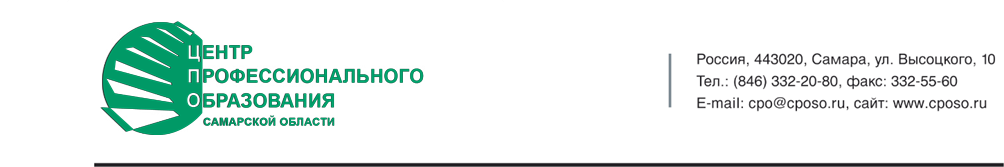 АНАЛИТИЧЕСКИЙ ОТЧЕТАНАЛИЗ ЧИСЛЕННОСТИ И СОСТАВА ВЫПУСКНИКОВ 2021 ГОДА ПРОФЕССИОНАЛЬНЫХ ОБРАЗОВАТЕЛЬНЫХ ОРГАНИЗАЦИЙ И ОБРАЗОВАТЕЛЬНЫХ ОРГАНИЗАЦИЙ ВЫСШЕГО ОБРАЗОВАНИЯ САМАРСКОЙ ОБЛАСТИ,  ЗАРЕГИСТРИРОВАННЫХ В ОРГАНАХ СЛУЖБЫ ЗАНЯТОСТИ В КАЧЕСТВЕ БЕЗРАБОТНЫХСамара2022СОДЕРЖАНИЕ1. ОБЩАЯ ХАРАКТЕРИСТИКА СОЦИАЛЬНО-ЭКОНОМИЧЕСКОГО РАЗВИТИЯ, ЗАНЯТОСТИ И ДИНАМИКА БЕЗРАБОТИЦЫ НА РЫНКЕ ТРУДА САМАРСКОЙ ОБЛАСТИВ 2021 году социально-экономическое развитие Самарской области, как и Российской Федерации в целом, происходило в условиях, связанных с напряженной санитарно-эпидемиологической обстановкой. Однако экономика региона в целом адаптировалась к данным обстоятельствам и демонстрирует динамичное развитие. По итогам года объем валового регионального продукта, по оценке, увеличился на 4,5% к предыдущему году в сопоставимых ценах и составил 1 969,6 млрд. рублей.Индекс промышленного производства (далее – ИПП) составил 103,3% и практически достиг допандемийного уровня. В том числе в добыче полезных ископаемых ИПП составил 103,0%, обрабатывающем секторе – 103,2%, водоснабжении, водоотведении, утилизации отходов, деятельности по ликвидации загрязнений – 126,6%, деятельности по обеспечению электрической энергией, газом и паром, кондиционировании воздуха – 98,4%.Рост производства отмечен в отраслях, составляющих 62,2% объема обрабатывающего сектора Самарской области. С превышением уровня 2020 года развивались производство строительных материалов (ИПП – 117,0%), напитков (111,1%), машин и оборудования (109,9%), авиационно-космический сектор (108,8%), производство прочих транспортных средств (105,0%), металлургия (106,1%), производство резиновых и пластмассовых изделий (104,0%), электрического оборудования (103,6%), химия (102,8%), производство нефтепродуктов (101,2%) и готовых металлических изделий (101,1%).В группе обрабатывающих отраслей снижение произошло в производстве автотранспортных средств (95,2%) и пищевых продуктов (98,6%). Сдерживающее влияние на развитие автомобилестроения оказал дефицит электронных компонентов на мировом рынке.Активно развивалось малое и среднее предпринимательство (далее – МСП). В 2021 году количество зарегистрированных субъектов МСП увеличилось на 4,7%, численность занятых в сфере МСП, включая индивидуальных предпринимателей и самозанятых граждан – на 11,4%. Количество самозанятых граждан увеличилось на 53 тыс. человек и составило 92,9 тыс. человек – это 8 место в Российской Федерации и 2 место в Приволжском федеральном округе.Благодаря принимаемым мерам по улучшению инвестиционного и делового климата, сокращению административной нагрузки на предпринимателей, в ежегодном Национальном рейтинге состояния инвестиционного климата в субъектах России Самарская область впервые вошла в десятку регионов – лидеров рейтинга, поднявшись за год на 14 позиций с 22 на 8 место.В целях создания условий для локализации производств инвесторов формируется региональная сеть индустриальных парков. В регионе создано шесть государственных индустриальных парков, в том числе три парка являются действующими («Преображенка», «Чапаевск» и «Тольятти»), три – находятся в стадии проектирования («Новосемейкино», «Преображенка 2», «Тольятти 2»).В Самарской области произошло существенное увеличение миграционного прироста, который в 2021 году достиг 8027 человек. Это обусловлено положительным сальдо миграции в обмене населением с другими регионами России (+195 человек), странами дальнего зарубежья (+393 человека) и странами СНГ (+7439 человек).В 2021 году по сравнению с 2020 г. в отраслевой структуре ВРП произошли следующие основные изменения: возросла доля добычи полезных ископаемых, обрабатывающих производств, строительного сектора, уменьшился вклад сектора энергетики, сферы торговли, транспортировки и хранения, деятельности в области информации и связи, операций с недвижимым имуществом, деятельности профессиональной, научной и технической, деятельности административной и сопутствующих дополнительных услуг, сферы здравоохранения, образования. По остальным отраслям и сферам деятельности структурные изменения незначительные (в пределах 0,1 процентного пункта).           	По оценкам независимых экспертов Самарская область входит в группу субъектов Российской Федерации с максимальным уровнем развития трудового потенциала (8 место за 2020 год по оценке ООО «РАЭКС-Аналитика») и группу преуспевающих регионов по  удовлетворенности предпринимателей доступностью трудовых ресурсов необходимой квалификации (группа «В» за 2021 год в Национальном рейтинге состояния инвестиционного климата в субъектах Российской Федерации за 2020 год, проводимом Агентством стратегических инициатив).  Население Самарской области отличает активная трудовая позиция: по данным выборочных обследований рабочей силы в среднем за 2021 год уровень участия в составе рабочей силы населения в возрасте 15 лет превышает аналогичные показатели в среднем по Российской Федерации и Приволжскому федеральному округу. С 1992 года Самарская область на общероссийском фоне имеет более высокий уровень занятости населения, занимая по итогам 2021 года 18 место среди всех российских регионов и 3 место в округе, и более низкий уровень общей безработицы – 10 и 2 места соответственно.За 2021 год на крупных и средних предприятиях области создано 8,7 тыс. рабочих мест. Количество высокопроизводительных рабочих мест увеличилось за год на 9,5 тыс. ед. (или на 1,9%) и составило 512,1 тыс. ед. (по предварительным данным).Структура численности работников по видам экономической деятельности демонстрирует, что наиболее массовыми по численности занятых являются отрасли Обрабатывающих производств (20,8% занятых), Образования (9,7%), Деятельность в области здравоохранения и социальных услуг (9,6%). В этих отраслях в 2021 году произошло сокращение  численности работников в среднем на 2 процентных пункта. До 2020 года одной из массовой по численности являлась Оптовая и розничная торговля, ремонт автотранспортных средств, мотоциклов торговли, в 2019 году доля занятых в данной отрасли составляла 13,2%. В 2020 году произошло значительное сокращение численности работников до 7,8%, в 2021 году численность занятых в отрасли увеличилась до 12,6%.Несмотря на постепенную диверсификацию отраслевой структуры экономики, как и прежде, большая часть экономически активного населения Самарской области заняты на предприятиях обрабатывающих производств и, в первую очередь, в производстве автотранспортных средств, прицепов и прочих транспортных средств (летательных и космических аппаратов), и соответствующего оборудования. В 2021 году в структуре валового регионального продукта доля промышленности составляет 46% (по оценке в 2021 году). Промышленный комплекс включает в себя добывающие, обрабатывающие отрасли и энергетику. Основу развития экономики области составляют высокотехнологичные обрабатывающие производства (автомобилестроение, производство авиационной и космической техники, на долю которых приходится около 22% всего объема промышленной продукции области), производства с высокой глубиной переработки (химия, металлургия).По данным выборочных обследований населения по проблемам занятости, в Самарской области продолжается сокращаться численность экономически активного населения, что свидетельствует об оттоке на рынке труда когорты экономически активного населения. Таблица 1.Общая характеристика занятости и динамика безработицы на рынке труда Самарской областиБлагодаря мерам дополнительной поддержки бизнеса по сохранению рабочих мест и граждан, потерявших работу или находящихся под угрозой сокращения, удалось не только восстановить сферу занятости населения, но и достичь более позитивных показателей.В среднем за 2021 год численность занятых, рассчитанная по методологии МОТ, составила 1625,1 тыс. человек, что полностью скомпенсировало снижение данного показателя в 2020 году (до 1601 тыс. человек) и превышает допандемийное значение 2019 года (1617,4 тыс. человек). Уровень занятости населения области составил 61,2%, что выше среднероссийского (59,4%) и среднеокружного (58,6%) значений. Уровень общей безработицы ниже средних значений по России (4,8%). Численность зарегистрированных безработных уменьшилась по сравнению с началом года в 3,1 раза и по состоянию на 01.01.2022 составила 14,0 тыс. человек. Уровень регистрируемой безработицы снизился с 2,6% до 0,83%, что является одним из наименьших значений с 1992 года. Диаграмма 1.Численность безработных, зарегистрированных в государственных учреждениях службы занятости населения Самарской области (тыс.чел.)Количество открытых вакансий, заявляемых работодателями и имеющихся в распоряжении органов службы занятости населения, изменилось по сравнению с прошлым годом и составило на начало 2022 года 43,1 тыс. единиц (на начало 2021 года 29,6 тыс. единиц), в три раза превышает число зарегистрированных безработных.Диаграмма 2.Динамика потребностей организаций в работниках, заявленных работодателями в государственные учреждения службы занятости Самарской области (тыс.чел.)Нагрузка незанятого населения, состоящего на учете в органах службы занятости населения, на 100 заявленных вакансий на конец января 2021 года составляла 128 человек, уже к декабрю 2021 года нагрузка сократилась почти в 4 раза и составила 34 человек. Таким образом, весь 2021 год характеризуется ситуацией стабилизации на рынке труда Самарской области.В 2021 году ситуация, вызванная пандемией коронавируса, в наибольшей степени отразилась на рынках труда крупных городов области: Самаре, Тольятти.  На протяжении периода проведения мониторинговых исследований сфера занятости в г. Самаре являлась наиболее сбалансированной, показатель уровня безработицы демонстрировал минимальные значения. По итогам 2020 года в областной столице уровень официально зарегистрированной безработицы составил 2,51% и в рейтинге городских округов Самара занимает восьмое место из десяти (тогда как в предыдущих исследованиях город не опускался ниже второго места). За 2021 год в г. Самаре произошли значительные позитивные изменения в сфере занятости, уровень зарегистрированной безработицы сократился до 0,61%. В рейтинге городских округов Самара практически вернулась к допандемийным показателям и заняла третье место.  В Тольятти за 2021 год, несмотря на позитивные изменения (сокращение показателя уровня официально зарегистрированной безработицы с 3,41% до  0,93%) все же сохраняется достаточно сложная ситуация, значение показателя выше  среднегородского значения (0,76%). В рейтинге городских округов Тольятти занимает седьмое место из десяти (в 2019 – 2018 гг.   – пятое место).Негативная динамика прослеживается в г.о. Отрадный, подтверждается перемещением в рейтинговом списке городских округов по показателю официально зарегистрированной безработицы с третьего места на шестое. Таблица 2. Рейтинг городских округов Самарской области за 2016-2021 годы по показателю «уровень официально зарегистрированной безработицы»Рынки труда муниципальных районов, прилегающих к городам с минимальным значением показателя, также демонстрируют позитивную тенденцию. В Волжском районе уровень официально зарегистрированной безработицы ниже средних значений, что отражается в рейтинговом списке: в 2021 году район занимает 2 место (в 2020 году – 23-е место).Можно отметить положительные изменения, демонстрирующие стабилизацию на рынках труда При этом можно отметить положительные изменения, демонстрирующие  стабилизацию на рынках труда Красноярского, Кинельского, Кинель-Черкасского районах.Негативная тенденция прослеживается в Шигонском, Елховском, Алексеевком районах. Наиболее высокий уровень зарегистрированной безработицы (в 3 раза превышающий среднее значение по области) сохраняется в Большечерниговском районе. Таблица 3.Рейтинг муниципальных районов Самарской области в 2015-2021 годах по показателю «уровень официально зарегистрированной безработицы»2. ХАРАКТЕРИСТИКА МОЛОДЕЖНОЙ БЕЗРАБОТИЦЫОдним из показателей соответствия результатов деятельности системы профессионального образования потребностям рынка труда является уровень молодежной безработицы. Рассмотрим следующие аспекты:динамика уровня молодежной безработицы в общей численности безработных по возрастным группам;динамика численности молодежи, зарегистрированной в качестве безработных по продолжительности периода безработицы.При анализе использовались данные министерства труда, занятости и миграционной политики Самарской области (по форме ФГСН «2-Т трудоустройство»), в которых категория молодежь представлена когортой населения в возрасте 16-29 лет.  Диаграмма 3.Как показывают данные, в 2021 году произошло снижение доли молодежи в составе зарегистрированных безработных на фоне общего снижения безработных граждан. В 2020 году увеличение количества безработных граждан было обусловлено экономической ситуацией, вызванной  пандемией коронавируса COVID-19.  В 2021 году наблюдается стабилизация ситуации, а, следовательно, и сокращение количества зарегистрированных безработных граждан.Анализ данных о продолжительности периода безработицы среди молодежи демонстрирует следующие изменения: время пребывания молодых людей в состоянии безработицы несколько сократилось. Если в 2020 году около 45% молодежи пребывали в данном статусе более 8 месяцев, то в 2021 году – 25%. Произошло увеличение периода безработицы в течение 1-4 месяцев с 42% до 61%. Таблица 4.Распределение безработных в возрасте 16 – 29 лет по продолжительности безработицы (на конец года)Анализ молодежной безработицы по возрастным группам дает более полное представление о ее структуре. Динамика уровня молодежной безработицы в общей численности безработных по возрастным группам представлена в следующей таблице. Таблица 5.Состав безработных граждан, зарегистрированных в органах государственной службы занятости, по возрасту (на конец года, человек)* к общей численности безработных Для оценки эффективности подготовки в организациях профессионального образования показательными являются возрастные когорты 16-17 лет и 18-24 года, поскольку в это время молодежь получает профессиональное образование и выходит на рынок труда. Однако из анализа не исключена и старшая возрастная группа (25-29 лет), т.к. в нее могут входить выпускники системы профессионального образования, но более раннего периода, а также выпускники высшей школы. Сопоставление всех показателей дает более полную картину, как молодежной безработицы, так и оценки эффективности подготовки в системе профессионального образования. На протяжении периода проведения мониторинговых замеров наиболее весомый вклад приходится на долю 25-29-летних граждан. В 2021 году, не смотря на сокращение их количества с 11,3% до 7,6%, тенденция сохраняется. Данные косвенно подтверждают тот факт, что выпускники системы профессионального образования (в большей части в возраст до 25 лет) реже становятся реципиентами службы занятости, регистрируясь в качестве безработных. В 2021 году произошло сокращение доли молодежи, зарегистрированной в органах государственной службы занятости данного возраста с 7,4% до 4,6%.  Диаграмма 4.На фоне сокращения общего количества зарегистрированных безработных, произошедшего в 2021 году, возрастная группа молодежи, соответствующая времени получения профессионального образования (18-24 года) в составе безработных, демонстрирует максимальное сокращение и значение показателя является минимальным за десятилетний период проведения мониторинговых исследований (4,6%). Это позволяет сделать вывод о том, что выпускники системы профессионального (и в большинстве случаев высшего образования) находят себя на рынке труда. 3. ЧИСЛЕННОСТЬ ВЫПУСКНИКОВ 2021 ГОДА ОБРАЗОВАТЕЛЬНЫХ ОРГАНИЗАЦИЙ ПРОФЕССИОНАЛЬНОГО И ВЫСШЕГО ОБРАЗОВАНИЯ САМАРСКОЙ ОБЛАСТИ В СОСТАВЕ БЕЗРАБОТНЫХОдним из показателей эффективности деятельности системы профессионального образования является наличие выпускников, зарегистрированных в качестве безработных в органах государственной службы занятости населения. По уровням профессионального образования безработные выпускники в структуре зарегистрированных безработных граждан представлены следующим образом. В таблице представлены данные о выпускниках образовательных организаций Самарской области.Таблица 6. Состав безработных граждан, зарегистрированных в органах государственной службы занятости (на конец года, человек)* в статистической отчетности (форма 2-Т трудоустройство) до 2015 года формулировки категорий выпускников были следующими: выпускники учреждений ВПО, выпускники учреждений СПО, выпускники учреждений НПО.В 2021 году наблюдается минимальное количество выпускников системы профессионального и высшего образования за десятилетний период мониторинговых исследований. По сравнению с предыдущим годом количество выпускников, зарегистрированных в органах государственной службы занятости в качестве безработных, сократилось более чем в 2 раза и составило 111 человек. Оперируя абсолютными величинами, необходимо провести анализ относительных показателей. Диаграмма 5 . Доля выпускников региональной системы профессионального и высшего образования в составе безработных (в %)На протяжении периода до 2018 года наблюдаются незначительные колебания показателя «доля зарегистрированных выпускников региональной системы профессионального и высшего образования в составе безработных граждан» (в среднем на 0,2 - 0,3%), не превышая уровня 2%. В 2019 году относительный показатель сократился до 1,4%. В 2020 году произошло сокращение до 0,6% на фоне значительного увеличения общего количества зарегистрированных в качестве безработных. Значение показателя 2021 года увеличилось незначительно и составило 0,8%.  Рассмотрим соотношение состава безработных выпускников по уровням образования. Диаграмма 6.С 2018 года, на протяжении трех лет наблюдается тенденция сокращения доли выпускников организаций профессионального образования в общем количестве зарегистрированных безработных. В 2020 году произошло значительное сокращение доли выпускников организаций профессионального образования, в 2021 году наблюдается незначительное увеличение показателя с 0,5% до 0,7% при продолжающейся тенденции сокращения доли выпускников образовательных организаций высшего образования.Одним из показателей, характеризующих эффективность деятельности региональной системы профессионального образования, является доля зарегистрированных в качестве безработных выпускников в общем выпуске молодых специалистов по уровням профессионального образования. Динамика  зарегистрированных безработных выпускников представлена на Диаграмме 7.Диаграмма 7.Доля зарегистрированных безработных выпускников в общем выпуске по уровням профессионального образования, в %В 2021 году динамика относительной численности выпускников системы высшего образования, имеющих статус безработных, демонстрирует сокращение с 0,6% до 0,2%. Доля безработных в выпуске по программам подготовки специалистов среднего звена показывает сокращение по сравнению с прошлым годом почти в 3 раза и составляет 0,5%. Доля зарегистрированных безработных среди выпускников, получивших профессии квалифицированных рабочих и служащих  сократилась в 2 раза по сравнению с предыдущим замером и составила 1,1%, оставаясь при этом максимальным показателем для выделенных когорт выпускников.  Показатель «доля зарегистрированных безработных выпускников в общем выпуске по уровням профессионального образования» в 2021 году демонстрирует минимальное значение за десятилетний период мониторинговых замеров для всех уровней образования. 3.1.  ЧИСЛЕННОСТЬ ВЫПУСКНИКОВ, СОСТОЯЩИХ НА УЧЕТЕ В ОРГАНАХ СЛУЖБЫ ЗАНЯТОСТИ НАСЕЛЕНИЯ САМАРСКОЙ ОБЛАСТИ, В РАЗРЕЗЕ ОБРАЗОВАТЕЛЬНЫХ ОРГАНИЗАЦИЙПРОФЕССИОНАЛЬНЫЕ ОБРАЗОВАТЕЛЬНЫЕ ОРГАНИЗАЦИИ, ОСУЩЕСТВЛЯЮЩИЕ ПОДГОТОВКУ КВАЛИФИЦИРОВАННЫХ РАБОЧИХ И СЛУЖАЩИХВ 2021 году в Самарской области в 44 организации профессионального образования состоялся выпуск молодых специалистов по программам подготовки квалифицированных рабочих и служащих. В органах службы занятости в качестве безработных зарегистрированы выпускники 18 образовательных организаций.  Список образовательных организаций, осуществляющих подготовку квалифицированных рабочих и служащих, ранжированный по количеству зарегистрированных безработных выпускников (по убыванию) выглядит следующим образом. Таблица 7.КОЛИЧЕСТВО ВЫПУСКНИКОВ ППКРС, ЗАРЕГИСТРИРОВАННЫХ В КАЧЕСТВЕ БЕЗРАБОТНЫХ В ФГСЗН 	В 2021 году наибольшее количество выпускников, зарегистрированных в качестве безработных в ФГСЗН, зафиксировано в Самарском техникуме промышленных технологий (5 выпускников), Тольяттинском колледже технического и художественного образования и Самарском многопрофильном колледже (по 4 выпускника).По сравнению с предыдущими годами список образовательных организаций, выпускники которых чаще становились официально зарегистрированными безработными, изменился. Впервые за пятилетний период в рейтинг попали организации, занимающие лидирующие позиции в рейтинге: Самарский техникум промышленных технологий и Тольяттинский колледж технического и художественного образования. Самарский многопрофильный колледж, как и в 2020 году по количеству выпускников, зарегистрированных в качестве безработных, входит в тройку организаций. Таблица 8.Сравнительный рейтинг профессиональных образовательных организаций по количеству выпускников ППКРС, зарегистрированных в качестве безработных В Таблицах 7 и 8 приведены абсолютные цифры безработных выпускников. Однако, одним из важных показателей, демонстрирующих эффективность подготовки в той или иной образовательной организации, является относительная доля зарегистрированных безработных выпускников в общем выпуске. В Таблице 9 представлен перечень ПОО, выпускники которых зарегистрированы  ФГСЗН СО в качестве безработных, по количеству общего выпуска 2021 года по убыванию. Фоном выделены организации, для которых значения показателя «доля выпускников, зарегистрированных в качестве безработных» максимальны. Полный перечень приведен в Приложении 1. Таблица 9.Если рассматривать относительный показатель «доля зарегистрированных безработных выпускников в общем выпуске», то лидирующие позиции занимают организации, в которых, как правило,  количество выпускников по ППКРС незначительно:  колледж технического и художественного образования (10,8% при общем выпуске 37 человек), Чапаевский губернский колледж (7,4% при общем выпуске 27 человек), Образовательный центр с. Камышла (5,9% при общем выпуске 17 человек).Для профессиональных образовательных организаций, осуществляющих наиболее массовый выпуск (более 70 человек) в большинстве случав, значение показателя, не превышает среднего значения. Однако показатель выше для Самарского многопрофильного колледжа (5,1%), Самарского техникума промышленных технологий (3,7%), Алексеевского профессионального училища (2,5%), Кинельского государственного техникума (2,5%).Анализ динамики показателя «доля зарегистрированных выпускников в общем выпуске образовательной организации» осуществлялся в соответствии с данными об изменении общего количества выпускников. Некоторые тенденции изменения показателя «доля зарегистрированных безработных в общем выпуске» представлены в Таблице 10.Таблица 10.О положительных тенденциях можно говорить в тех случаях, когда доля зарегистрированных выпускников сокращается при увеличении общего выпуска по ППКРС. В первую очередь данная тенденция характерна для Самарского государственного колледжа сервисных технологий и дизайна, Самарского многопрофильного техникума, Самарского техникума кулинарного искусства, Тольяттинского колледжа сервисных технологий и предпринимательства, Тольяттинского социально-экономического колледжа, где количество выпускников увеличилось в среднем в 1,5-2,5 раза и произошло сокращение зарегистрированных выпускников. Положительная динамика отмечена для образовательных организаций, среди выпускников которых нет зарегистрированных безработных, при том, что общий выпуск увеличился. Такая ситуация характерна для Новокуйбышевского нефтехимического  техникума,  Самарского политехнического колледжа, Тольяттинского индустриально-педагогического колледжа. В некоторых случаях наблюдается сокращение количества зарегистрированных выпускников в ситуации сокращения общего выпуска, что можно отнести к положительным результатам. Данная тенденция прослеживается в губернском колледже г.Похвистнево, где при незначительном сокращении выпуска доля зарегистрированных безработных сократилась в 2 раза. В других организациях данной группы при сокращении выпуска значение показателя «доля зарегистрированных выпускников в качестве безработных» сократилась до нулевого значения.  Были выделены образовательные организации, общее количество выпускников которых сократилось, при этом показатель доли зарегистрированных выпускников в качестве безработных увеличился. Такая ситуация косвенно демонстрирует снижение конкурентоспособности выпускников на рынке труда и указывает на определенные недостатки в деятельности учреждения. Такие тенденции проявляются в губернском колледже г.Чапаевск, Пестравском профессиональном училище и Самарском государственном колледже. В этих организациях при сокращении выпуска (в некоторых случаях до 40%) показатель зарегистрированных безработных вырос в среднем в 3раза. В некоторых организациях увеличение общего количества выпускников сопровождается увеличением показателя доли зарегистрированных в качестве безработных: в Самарском техникуме промышленных технологий при незначительном увеличении выпускников, показатель увеличился почти в 4 раза. Отметим положительную динамику в губернском колледже г.Сызрани, где произошло увеличение количества выпускников с 10 до 112 человек, и значение показателя доли зарегистрированных в качестве безработных составляет 0,9%, что ниже среднего значения. ОБРАЗОВАТЕЛЬНЫЕ ОРГАНИЗАЦИИ, РЕАЛИЗУЮЩИЕ ПРОГРАММЫ ПОДГОТОВКИ СПЕЦИАЛИСТОВ СРЕДНЕГО ЗВЕНАВ Самарской области в 2021 году выпуск по программам подготовки специалистов среднего звена осуществлялся в 74 образовательных организациях, из них выпускники 32 организаций зарегистрированы в ФГСЗН СО в качестве безработных. Рейтинг организаций по количеству безработных выпускников выглядит следующим образом. Таблица 11.КОЛИЧЕСТВО ВЫПУСКНИКОВ ППССЗ, ЗАРЕГИСТРИРОВАННЫХ В КАЧЕСТВЕ БЕЗРАБОТНЫХ В ФГСЗН Наибольшее количество молодых специалистов, состоящих на учете в службе занятости как безработные, являются выпускниками Самарского государственного колледжа (6 выпускников), Самарского государственного колледжа сервисных технологий и дизайна Тольяттинского экономико-технологического колледжа (по 4 выпускника).По сравнению с предыдущим годом, список образовательных организаций, выпускники которых чаще становились официально зарегистрированными безработными, незначительно изменился. Как и в 2020 году в ТОП рейтинга по наибольшему числу безработных выпускников попадает Самарский государственный колледж, Тольяттинский экономико-технологический колледж. Впервые за пятилетний период мониторинга в рейтинг вошел Самарский государственный колледж сервисных технологий и дизайна.Таблица12.Сравнительный рейтинг профессиональных образовательных организаций по количеству выпускников ППССЗ, зарегистрированных в качестве безработныхСледующим показателем, характеризующим эффективность подготовки в образовательной организации, является доля зарегистрированных безработных выпускников в общем выпуске.  В Таблице 13 представлен перечень образовательных организаций, выпускники которых зарегистрированы  ФГСЗН СО в качестве безработных, по количеству общего выпуска 2021 года по убыванию. Фоном выделены организации, для которых значения показателя «доля выпускников, зарегистрированных в качестве безработных» максимальны. Полный перечень приведен в Приложении 1. Таблица 13.Показатель «доля зарегистрированных выпускников в качестве безработных в общем выпуске образовательной организации» для ПОО, общий выпуск в которых более 200 человек, принимает наибольшие значения в следующих учреждениях: Самарский государственный колледж (1,5%), Самарский государственный колледж сервисных технологий и дизайна (1,5%).Лидирующие позиции в данном рейтинге занимают образовательные организации, количество выпускников по программам подготовки специалистов среднего звена в которых не превышает 80 человек: Жигулевский государственный колледж (3,9%), Борский государственный техникум (2,9%), Губернский техникум м.р. Кошкинский (2,9%),  Кинель-Черкасский сельскохозяйственный техникум (2,2%).Изменение доли выпускников зарегистрированных в ФГСЗН СО в качестве безработных в организациях, осуществляющих подготовку специалистов среднего звена, представлено в следующей таблице. Таблица 14.Анализ динамики показателя «доля зарегистрированных безработных» с учетом изменением общего количества выпускников той или иной образовательной организации позволил выявить следующие особенности.Около 60% организаций, осуществляющих подготовку по программам ППССЗ демонстрируют положительную динамику, а именно, сокращение доли выпускников, зарегистрированных в качестве безработных в ФГСЗН СО. К позитивным изменениям можно отнести следующие характеристики: сокращение показателя при увеличении количества выпускников. Эти изменения отражают рост востребованности выпускников образовательной организации, что позволяет молодым специалистам найти себя на рынке труда. Наибольшую позитивную динамику демонстрируют следующие образовательные организации: Кинельский государственный техникум, Колледж управления и экономики, Нефтегорский государственный техникум, Сызранский медико-гуманитарный колледж, Тольяттинские организации (колледж технического и художественного образования, политехнический колледж, социально-экономический колледж), Хворостянский государственный техникум и Усольский сельскохозяйственный колледж.В некоторых случаях наблюдается сокращение количества зарегистрированных выпускников в ситуации сокращения общего выпуска, что можно отнести к положительным результатам. Данная тенденция прослеживается в Тольяттинскм колледже сервисных технологий и предпринимательства, Чапаевском химико-технологический техникуме, где при незначительном сокращении выпуска доля зарегистрированных безработных сократилась в 2 -3 раза. В других организациях данной группы при сокращении выпуска значение показателя «доля зарегистрированных выпускников в качестве безработных» сократилась до нулевого значения.  Негативные тенденции характеризуются увеличением доли зарегистрированных выпускников при сокращении общего выпуска. Такая динамика прослеживается в Жигулевском государственном колледже: при сокращении количества выпускников на 30% значение показателя осталось практически неизменным (3,9%). Следует обратить внимание на организации, в которых на фоне увеличение общего выпуска произошло значительное увеличение показателя: в Борском государственном техникуме, Новокуйбышевском нефтехимическом техникуме, Самарском государственном колледже сервисных технологий и дизайна, Самарском колледже сервиса производственного оборудования.Обобщенные данные количества зарегистрированных безработных в общем выпуске образовательной организации по программам среднего профессионального образования (ППКРС+ППССЗ) приведены в Таблице 15. Данные ранжированы по максимальному количеству общего выпуска 2021 года (более 300 человек). Полностью данные по образовательным организациям, осуществляющих подготовку по программам СПО приведены в Приложении 1Таблице 15.В таблице 15 приведены  образовательные организации, на долю которых приходится более 50% выпуска всех образовательных организаций профессионального образования региона (выпуск каждого составляет более 300 человек). Как показывают данные, для большинства образовательных организаций с максимальным количеством выпускников доля зарегистрированных безработных не превышает 1%. Исключение составляют Самарский государственный колледж (1,6%), Самарский государственный колледж сервисных технологий и дизайна (1,5%).Таблица 16.Динамика доли зарегистрированных безработных среди ПОО с наибольшим выпуском (по 2021 г.)На общем фоне сокращения показателя «доля зарегистрированных выпускников системы СПО в ФГСЗН СО в качестве безработных» во всех организациях, осуществляющих наиболее массовый выпуск, большая позитивная динамика характерна для ПОО, в которых при увеличении общего количества выпуска произошло сокращение показателя: Тольяттинский социально-экономический колледж, Самарский государственный колледж, Губернский колледж г. Сызрани, Отрадненский нефтяной техникум, Сызранский медико-гуманитарный колледж.Анализ ситуации в образовательных организация по максимальному значению показателя «доля зарегистрированных выпускников СПО» позволяет выделить следующие аспекты.Таблица 17.Рейтинг образовательных организаций, ранжированный по максимальному значению «доля зарегистрированных безработных в выпуске»Наибольшее значение показателя безработных выпускников в Образовательном центре с.Камышла (5,9%), Пестравском профессинальном училище (4,1%), Самарском многопрофильном колледже (3,9%), губернском техникуме м.р.Кошкинский (3,4%), Чапаевском губернском колледже (3,3%), общий выпуск в которых не превышает 100 человек. Необходимо отметить, что в данный рейтинг попали профессиональные образовательные организации с разной численностью выпускников.  Если для учреждений с небольшим выпуском, где значение показателя велико, зарегистрировано 2-3 человека, то для таких организаций, как Самарский техникум промышленных технологий, Жигулевский государственный колледж, Кинельский государственный техникум с численностью выпускников до двухсот человек, высокое значение показателя указывает на наличие проблем – в качестве безработных зарегистрировано 3-5 молодых специалистов. Таблица 18.ДИНАМИКА ПОКАЗАТЕЛЯ «ДОЛЯ ЗАРЕГИСТРИРОВАННЫХ ВЫПУСКНИКОВ СПО (ППССЗ И ППКРС) В КАЧЕСТВЕ БЕЗРАБОТНЫХ В ФГСЗН»Анализ динамики показателя «доля зарегистрированных безработных» с учетом изменения общего количества выпускников позволил выявить следующие моменты.В целом, около 80% организаций, осуществляющих подготовку по программам СПО в 2021 году демонстрируют положительную динамику: сокращение показателя «доля зарегистрированных выпускников в ФГСЗН СО в качестве безработных». К позитивным изменениям можно отнести сокращение значения показателя при увеличении количества выпускников. Наибольшую позитивную динамику демонстрируют следующие образовательные организации: Большеглушицкий государственный техникум, Борский государственный техникум, Нефтегорский государственный техникум, Новокуйбышевский государственный гуманитарно-технологический колледж, Отрадненский нефтяной техникум, Поволжский строительно-энергетический колледж, Самарский государственный колледж, Самарский многопрофильный колледж, Самарский техникум кулинарного искусства, Сызранские медико-гуманитарный и политехнический колледжи,  Тольяттинский социально-экономический колледж, Губернский колледж г. Похвистнево в которых при увеличении общего количества выпускников по программам СПО произошло сокращение значения показателя в 2-3 раза, или же, в 2021 году принимает нулевое значение. Негативные тенденции характеризуются увеличением доли зарегистрированных выпускников при сокращении общего выпуска. Подобная динамика прослеживается в следующих учреждениях: Кинельский государственный техникум, Образовательный центр с. Камышла, Пестравское профессиональное училище.В некоторых случаях при увеличении количества выпускников по программам СПО произошло увеличение значения показателя «доля выпускников, зарегистрированных в ФГСЗН СО в качестве безработных». Подобная динамика в большей степени прослеживается в Самарском металлургическом колледже, Тольяттинском экономико-технологическом колледже.Таблица 19 .Рейтинг профессиональных образовательных организаций по количеству зарегистрированных безработных в выпуске* *В рейтинг включены организации, по которым возможно сравнение в динамике.ОБРАЗОВАТЕЛЬНЫЕ ОРГАНИЗАЦИИ ВЫСШЕГО ОБРАЗОВАНИЯВ службе занятости в качестве безработных зарегистрировано 14 выпускников из 7 организаций высшего образования Самарской области. Ранжирование образовательных организаций по количеству безработных выпускников выглядит следующим образом. Таблица 20.Количество выпускников образовательных организаций высшего образования, зарегистрированных в ФГСЗН СО в качестве безработных. В 2021 году лидирующие места по количеству зарегистрированных безработных выпускников занимают Тольяттинский государственный университет и Самарский национальный исследовательский университет имени академика С.П. Королева. На долю этих организаций приходится около половины случаев регистрации в службе занятости выпускников высшей школы 2021 года в качестве безработных от общего количества безработных. Анализ относительного показателя «доля зарегистрированных выпускников в общем выпуске» позволяет сделать следующие наблюдения. 	Для образовательных организаций, осуществляющий массовый выпуск специалистов высшей школы (более 600 человек), значение показателя не превышает среднего значения. Исключением является ситуация в Тольяттинском государственном университете, где показатель «доля  безработных в выпуске» превышает среднее значение в два раза.Таблица 21.Количество зарегистрированных выпускников образовательных организаций высшего образования в качестве безработных в ФГСЗН СО в разрезе ООДинамика показателя «количество выпускников, зарегистрированных в качестве безработных» для организаций высшего образования представлена в следующей таблице. Таблица 22.В 2021 году зафиксировано минимальное количество выпускников высшей школы, зарегистрированных в ФГСЗН СО в качестве безработных за десятилетний период мониторинговых исследований. Динамика относительного показателя «доля зарегистрированных выпускников в общем выпуске» положительная: во всех организациях произошло сокращение значения показателя. При этом, не смотря на то, что в Тольяттинском государственном университете значение показателя максимальное, произошло его сокращение по сравнению с предыдущим годом (с 1,3% до 0,4%) при увеличении общего количества выпускников. Таким образом, ситуация с выпускниками высшей школы позволяет сделать вывод о том, что в подавляющем большинстве они находят свое место на рынке труда.   3.2.  Численность выпускников, состоящих на учете в органах службы занятости населения Самарской области, по ПРОГРАММАМ подготовкиПредставленный анализ состава безработных выпускников, получивших в 2021 году профессиональное образование, позволяет сделать некоторые выводы о соответствии подготовки кадров в системе профессионального образования требованиям рынка труда, востребованности той или иной профессии (специальности). Кроме того, сопоставимые данные предыдущих этапов мониторинга позволяет охарактеризовать произошедшие изменения. ПРОГРАММЫ ПОДГОТОВКИ КВАЛИФИЦИРОВАННЫХ РАБОЧИХ,  СЛУЖАЩИХВ Самарской области в 2021 году выпуск осуществлялся по 45 программам подготовки квалифицированных рабочих и служащих. Представители 19 профессий зарегистрированы в ФГСЗН СО в качестве безработных. Среди выпускников 2021 года, состоящих на учете в государственной службе занятости населения Самарской области в качестве безработных, получивших рабочие профессии среднего профессионального образования, лидирующие позиции занимают «мастер отделочных строительных работ» и «социальный работник». Полный рейтинг профессий подготовки по количеству выпускников 2021 года, зарегистрированных в качестве безработных, приведен в Таблице 23. Таблица 23.Перечень профессий, по которым выпускники чаще становятся безработными, изменился незначительно по сравнению с предыдущим исследованием. Как и в 2020 году, в рейтинг попали профессии «мастер отделочных строительных работ», «электромонтер по ремонту и обслуживанию электрооборудования». Таблица 24. Сравнительный рейтинг профессий выпускников (ППКРС) по количеству регистраций в качестве безработных в органах службы занятостиНаиболее массовыми профессиями (выпуск 2021 года), по которым ведется подготовка в системе профессионального образования Самарской области, являются «сварщик (электросварочных и газосварочных работ)», «повар, кондитер», «электромонтер по ремонту и обслуживанию электрооборудования», «автомеханик», «социальный работник», «мастер по техническому обслуживанию и ремонту машинно-тракторного парка». Около 50% всех выпускников по ППКРС, закончив подготовку, получают эти профессии.Соотношение количества выпускников, зарегистрированных в государственной службе занятости населения, и всех выпускников, имеющих соответствующую профессию, демонстрирует следующую картину. В целом, среди выпускников наиболее массовых профессий подготовки значение показателя «доля зарегистрированных безработных в выпуске» практически не превышает среднего значения. Исключение составляет подготовка по программе «социальный работник», где значение показателя выше среднего в несколько раз и составляет 4,2%.Максимальные значения показателя наблюдаются среди выпускников, получивших профессии, выпуск по которым не превышает 40 человек. Однако следует обратить внимание на подготовку по профессии «мастер отделочных строительных работ», где из 40 выпускников 7 зарегистрированы в качестве безработных.В таблице представлен ранжированный перечень ППКРС по количеству выпускников 2020 года. Серым фоном выделены программы, для которых значение показателя «доля зарегистрированных выпускников в качестве безработных» максимально. Полный перечень приведен в Приложении 2.Таблица 25.Сопоставление с показателями предыдущего мониторингового замера позволяет рассмотреть ситуацию в динамике. Таблица 26*.*В таблице приведены ППКРС, по которым сравнение возможно.Проведенный анализ позволяет отметить ряд позитивных моментов и выделить существующие проблемы. К позитивным изменениям относится сокращение показателя доли регистрируемых в качестве безработных выпускников при увеличении общего количества пуска. Подобная динамика наблюдается для программ подготовки «мастер по техническому обслуживанию и ремонту машинно-тракторного парка», «сварщик (электросварочные и газосварочные работы)», «электромонтер по ремонту и обслуживанию электрооборудования».  Позитивная динамика характерна для профессий «наладчик аппаратного и программного обеспечения», «станочник», «слесарь по КИПиА», «оператор нефтяных и газовых скважин», где значение показателя «доля зарегистрированных в выпуске» сократилась до нуля.Сокращение объемов подготовки по профессиям «автомеханик», «мастер сельскохозяйственного производства», «слесарь по ремонту строительных машин», «хозяин(-ка) усадьбы» обусловило сокращение значения показателя «доля зарегистрированных выпускников в выпуске» до нулевого значения.Среди негативных изменений можно выделить сокращение выпуска по программам «мастер отделочных строительных работ», «мастер садово-паркового и ландшафтного строительства»  при этом показатель доли безработных выпускников, получивших данные профессии значительно  вырос. В 2021 увеличилось количество выпускников по профессиям «социальный работник», «машинист локомотива», «оператор станков с программным управлением», «тракторист-машинист сельскохозяйственного производства», что, возможно, обусловило появление безработных представителей этих профессии. В целом, анализ профессиональной структуры зарегистрированных безработных выпускников, получивших профессии квалифицированных рабочих и специалистов, демонстрирует достаточно сбалансированную структуру подготовки. Значение показателя «доля зарегистрированных выпускников по программам подготовки квалифицированных рабочих и служащих» сократилось в 2 раза. ПРОГРАММЫ ПОДГОТОВКИ СПЕЦИАЛИСТОВ СРЕДНЕГО ЗВЕНАВ 2021 году Самарской области осуществлялся выпуск по 129 ППССЗ среднего профессионального образования. Выпускники 36 специальностей зарегистрированы в ФГСЗН СО в качестве безработных. Перечень программ подготовки специалистов среднего звена по численности зарегистрированных безработных выпускников 2021 года выглядит следующим образом. Таблица 27.Среди выпускников 2021 года, состоящих на учете в службе занятости населения как безработные, большее количество специалистов, получившие специальность «сварочное производство», «банковское дело», «дошкольное образование», «строительство и эксплуатация зданий и сооружений» и «товароведение и экспертиза качеств потребительских товаров» (3-4 человека). Анализ профессионального состава безработных выпускников по программам подготовки специалистов среднего звена и структуры выпуска позволяет сделать определенные выводы о соответствии подготовки молодых специалистов требованиям рынка труда. В таблице представлен рейтинг программ подготовки, выпускники которых оказались в числе безработных, по объемам выпуска. Полный перечень приведен в Приложении 2.Таблица 28.В системе подготовки по ППССЗ можно выделить  15 специальностей (с количеством выпускников более 200), являющихся наиболее массовыми. Количество выпускников, освоивших данные специальности, составляет чуть менее 50% общего выпуска молодых специалистов. Анализ данных показывает, что в большинстве случаев относительный показатель количества безработных представителей массовых специальностей подготовки (выпуск более 200 человек) не превышает среднего значения. Другими словами, выпускники чаще находят себя на рынке труда, несмотря на то, что уровень конкуренции у них выше, поскольку специалистов аналогичной квалификации выпускается больше. Однако следует обратить внимание на специальности  «сварочное производство» (значение показателя 1,2%) ,  «дошкольное образование» (значение показателя 1,1%) и «банковское дело» (значение показателя 1%).   Максимальные значения показателя «доля безработных выпускников в выпуске» отмечены для программ, общее количество подготовленных по которым до 50 человек. Так, 1 выпускник по специальности «металловедение и термическая обработка металлов» составляет 5,9% при выпуске в 17 человек. Динамика показателя «доля безработных выпускников в общем выпуске» приведена в следующей таблице.Таблица 29.	Анализ динамики показателя «доля безработных выпускников в общем выпуске» в зависимости от изменения общего количества выпускников позволяет сделать некоторые наблюдения. 		В 2021 году наблюдается позитивная динамика (сокращение показателя) практически в половине случаев (по 60 ППССЗ).	К позитивным тенденциям, характеризующим востребованность специалистов, относится группа специальностей подготовки, по которым значение показателя «доля безработных выпускников» сократилось при увеличении общего выпуска. В первую очередь, это программы подготовки специалистов экономической направленности («банковское дело», «экономика и бухгалтерский учет», «коммерция»), специальности IT сферы («компьютерные системы и комплексы», «программирование в компьютерных системах»), строительной отрасли («строительство и эксплуатация зданий и сооружений», правоохранительной деятельности («право и организация социального обеспечения», «право и судебное администрирование», «правоохранительная деятельность»).В некоторых случаях сокращение выпуска сказывается на сокращении количества зарегистрированных выпускников, и наоборот.  Однако хотелось бы остановиться на некоторых моментах. При незначительном сокращении выпуска по программам «автоматизация технологических процессов и производств», «информационные системы», «прикладная информатика», «строительство и эксплуатация инженерных сооружений», «фармация» произошло изменений показателя до нулевого значения.Негативные тенденции, косвенно характеризующие неполную востребованность специалистов. Наиболее проблемную группу специальностей составляют программы, по которым значение показателя «доля безработных выпускников» увеличилось при сокращении количества выпускников: «техническое регулирование и управление качеством», «товароведение и экспертиза качества потребительских товаров», «обработка металлов давлением», «монтаж и эксплуатация внутренних сантехнических устройств, кондиционирования воздуха и вентиляции».В некоторых случаях увеличение выпуска сказывается на увеличении количества зарегистрированных выпускников. При незначительном увеличении выпуска по программам «металловедение и термическая обработка металлов», «сварочное производство», «финансы» значение показателя «доля зарегистрированных выпускников в качестве безработных» превышает среднее значение в несколько раз.Результаты исследования 2021 года вывили позитивные изменения для большинства специальностей с наиболее массовым выпуском. С 2018 года прослеживается позитивная динамика для специальностей «сестринское дело», «дошкольное образование», по которым на протяжении всего периода происходило увеличение выпуска при сокращении показателя «доля зарегистрированных в выпуске». На протяжении четырех лет сокращается показатель «доля зарегистрированных в выпуске» по специальностям «право и организация социального обеспечения», «техническая эксплуатация и обслуживание электрического и электромеханического оборудования». Позитивная динамика характерна и для специальностей экономической сферы: с 2019 года значение показателя сокращается по программам подготовки «экономика и бухгалтерский учет», «банковское дело», с 2020 года по программе «коммерция». По сравнению с предыдущим замером произошло сокращение показателя по специальностям IT сферы: «компьютерные системы и комплексы», «информационные системы», «программирование в компьютерных системах».К негативной тенденции можно отнести ситуацию с подготовкой по программе «сварочное производство», где на протяжении четырехлетнего периода происходит увеличение количества выпускников при увеличении значения показателя «доля зарегистрированных в выпуске».Таблица 30. ОБРАЗОВАТЕЛЬНЫЕ ПРОГРАММЫ ВЫСШЕГО ОБРАЗОВАНИЯАнализ безработицы среди выпускников высшей школы включает учебные заведения, осуществляющие подготовку по программам высшего образования (государственных, негосударственных, филиалов и пр.) по очной форме обучения. Предполагается, что при обучении по заочной или очно-заочной (вечерней) формам подготовки к моменту завершения выпускники уже занимают рабочие места на рынке труда. В 2021 году выпуск образовательных организаций высшего образования Самарской области осуществлялся по 148 специальностям и направлениям подготовки. На 01.01.2022 года в органах государственной службы занятости населения состояли на учете 17 выпускников по 14 специальностям высшего образования. Предоставленные службой занятости данные не отражают разделение по программам высшего образования (бакалавриат, магистратура и специалитет). В проведенном анализе уровень высшего образования по программам той и иной специальности не учитывался. Полностью данные о количестве выпускников учреждений высшей школы, состоящих на учете в органах ФГСЗН СО в качестве безработных, по всем специальностям обучения приведены в  Приложении 2.Рейтинг специальностей высшего образования по количеству безработных выпускников представлен в следующей таблице.Таблица 31.В 2021 году наиболее массовый выпуск в системе высшего образования Самарской области осуществлялся по специальностям «лечебное дело», «экономика», «юриспруденция», «строительство», «менеджмент»,  «стоматология», «педагогическое образование», около 40% всех выпускников высшей школы являются специалистами в этих направлениях.Таблица 32.Приведенные в таблице данные показывают, что выпускники, получившие подготовку по наиболее массовым направлениям высшего образования, достаточно востребованы на рынке труда – для большинства из специальностей показатель доли безработных в выпуске не превышает среднего значения. Исключение составляют специалисты сферы информационных технологий. Таблица 33.Анализ динамики показателя позволяет сделать вывод о следующих изменениях: позитивная ситуация характерна практически для большинства специальностей наиболее массовой подготовки в высшей школе – произошло сокращение значения показателя «доля зарегистрированных в выпуске». Негативная тенденция наблюдается по специальности «информатика и вычислительная техника», где при увеличении выпускников увеличилось значение показателя (0,8%). В целом можно говорить, что выпускники высшего образования, получившие наиболее массовые специальности подготовки, востребованы на рынке труда.Если говорить о специальностях с высоким уровнем безработицы среди выпускников, то, как правило, такая ситуация характерна для тех из них, по которым объемы выпуска невелики. Так, максимальное значение показателя «доля безработных в выпуске» фиксируется для представителей малочисленных специальностей «технология продукции и организация общественного питания», «социология», «технологические машины и оборудование», «дизайн». Таблица 34. Кардинальных изменений в структуре безработных по специальностям подготовки высшего образования не произошло. По-прежнему выпускники, получившие высшее образование в сфере здравоохранения, находят себя на рынке труда, как и в предыдущие годы ни один из них не является клиентом службы занятости.  Позитивная ситуация характерна практически для большинства специальностей наиболее массовой подготовки в высшей школе – произошло сокращение значения показателя «доля зарегистрированных в выпуске».В целом ситуация с безработными выпускниками высшего образования в Самарской области претерпела незначительные изменения – сокращение значения показателя при сопоставлении с показателями зарегистрированных граждан в качестве безработных дает положительную оценку ситуации с выпускниками высшего образования. 4. ВЫВОДЫХАРАКТЕРИСТИКА МОЛОДЕЖНОЙ БЕЗРАБОТИЦЫВ 2021 году произошло сокращение доли молодежи в составе зарегистрированных безработных (с 18,8% до 12,2%) на фоне общего сокращения безработных граждан, что обусловлено стабилизацией экономической ситуацией, вызванной  пандемией коронавируса COVID-19.Среди молодежи произошло сокращение периода безработицы в течение 4-8 месяцев с 40% до 22%. Если в 2020 году 55% молодежи пребывали в статусе безработных не более 4 месяцев, то в 2021 году – 75%.ЧИСЛЕННОСТЬ ВЫПУСКНИКОВ ОБРАЗОВАТЕЛЬНЫХ ОРГАНИЗАЦИЙ ПРОФЕССИОНАЛЬНОГО ОБРАЗОВАНИЯ САМАРСКОЙ ОБЛАСТИ В СОСТАВЕ БЕЗРАБОТНЫХПоказатели безработицы среди выпускников системы профессионального образования Самарской областиДоля выпускников системы профессионального образования в составе безработных практически не изменилась по сравнению с прошлым годом и составила 0,8%.Сохраняется тенденция превышения количества выпускников профессиональных образовательных организаций СПО, становящихся реципиентами службы занятости, над численностью безработных выпускников образовательных организаций высшего образования при незначительном сокращении разницы показателей. В 2021 году доля зарегистрированных безработных выпускников, получивших рабочие профессии, в общем выпуске по программам подготовки ППКРС сократилась в 2 раза, по программам подготовки специалистов среднего звена (ППССЗ) – в 3 раза, что говорит об эффективной деятельности региональной системы среднего профессионального образования. ЧИСЛЕННОСТЬ ВЫПУСКНИКОВ, СОСТОЯЩИХ НА УЧЕТЕ В ОРГАНАХ СЛУЖБЫ ЗАНЯТОСТИ НАСЕЛЕНИЯ САМАРСКОЙ ОБЛАСТИ, В РАЗРЕЗЕ ОБРАЗОВАТЕЛЬНЫХ ОРГАНИЗАЦИЙОБРАЗОВАТЕЛЬНЫЕ ОРГАНИЗАЦИИ, РЕАЛИЗУЮЩИЕ ПРОГРАММЫ ПОДГОТОВКИ КВАЛИФИЦИРОВАННЫХ РАБОЧИХ, СЛУЖАЩИХ В 2021 году наибольшее количество выпускников, зарегистрированных в качестве безработных в ФГСЗН, зафиксировано: в Самарском техникуме промышленных технологий (5 выпускников), Тольяттинском колледже технического и художественного образования и Самарском многопрофильном колледже (по 4 выпускника).По сравнению с предыдущими годами список образовательных организаций, выпускники которых чаще становились официально зарегистрированными безработными, изменился. Впервые за пятилетний период в рейтинг аутсайдеров попали организации: Самарский техникум промышленных технологий и Тольяттинский колледж технического и художественного образования. Самарский многопрофильный колледж, как и в 2020 году по количеству выпускников, зарегистрированных в качестве безработных, входит в тройку «проблемных» организаций. Высокие позиции по значению показателя «доля зарегистрированных безработных выпускников в общем выпуске» занимают: Колледж технического и художественного образования (10,8% при общем выпуске 37 человек), Чапаевский губернский колледж (7,4% при общем выпуске 27 человек), Образовательный центр с. Камышла (5,9% при общем выпуске 17 человек).Для профессиональных образовательных организаций, осуществляющих наиболее массовый выпуск (более 70 человек), в большинстве случаев значение показателя, не превышает среднего значения. Однако показатель выше для: Самарского многопрофильного колледжа (5,1%), Самарского техникума промышленных технологий (3,7%), Алексеевского профессионального училища (2,5%), Кинельского государственного техникума (2,5%).Позитивная динамика отмечена в тех образовательных организациях, где наблюдается сокращение доли выпускников, зарегистрированных в качестве безработных, при увеличении общего количества выпуска. Такая ситуация характерна для Самарского государственного колледжа сервисных технологий и дизайна, Самарского многопрофильного техникума, Самарского техникума кулинарного искусства, Тольяттинского колледжа сервисных технологий и предпринимательства, Тольяттинского социально-экономического колледжа, где количество выпускников увеличилось в среднем в 1,5-2,5 раза и произошло сокращение зарегистрированных безработных выпускников.Положительная динамика отмечена для образовательных организаций, среди выпускников которых нет зарегистрированных безработных, при том что общий выпуск увеличился. Такая ситуация характерна для Новокуйбышевского нефтехимического  техникума,  Самарского политехнического колледжа, Тольяттинского индустриально-педагогического колледжа.В некоторых случаях наблюдается сокращение количества зарегистрированных выпускников в ситуации сокращения общего выпуска, что можно отнести к положительным результатам. Данная тенденция прослеживается в губернском колледже г. Похвистнево, где при незначительном сокращении выпуска доля зарегистрированных безработных сократилась в 2 раза. В других организациях данной группы при сокращении выпуска значение показателя «Доля зарегистрированных выпускников в качестве безработных» сократилась до нулевого значения.  Негативные изменения произошли в образовательных организациях, для которых сложилась ситуация, когда общее количество выпускников сократилось, при этом доля выпускников, зарегистрированных в качестве безработных, увеличилась. Такие тенденции проявляются в Губернском колледже г. Чапаевска, Пестравском профессиональном училище и Самарском государственном колледже. В этих организациях при сокращении выпуска (в некоторых случаях до 40%) показатель зарегистрированных безработных вырос в среднем в 3раза.ОБРАЗОВАТЕЛЬНЫЕ ОРГАНИЗАЦИИ, РЕАЛИЗУЮЩИЕ ПРОГРАММЫ ПОДГОТОВКИ СПЕЦИАЛИСТОВ СРЕДНЕГО ЗВЕНАНаибольшее количество молодых специалистов, состоящих на учете в службе занятости как безработные, являются выпускниками Самарского государственного колледжа (6 выпускников), Самарского государственного колледжа сервисных технологий и дизайна Тольяттинского экономико-технологического колледжа (по 4 выпускника).Как и в 2020 году в ТОП-2021 рейтинга по наибольшему числу безработных выпускников попадают: Самарский государственный колледж, Тольяттинский экономико-технологический колледж. Впервые за пятилетний период мониторинга в антирейтинг вошел Самарский государственный колледж сервисных технологий и дизайна.Показатель «Доля зарегистрированных выпускников в качестве безработных в общем выпуске образовательной организации» для ПОО, общий выпуск в которых более 200 человек, принимает наибольшие значения в следующих учреждениях: Самарский государственный колледж (1,5%), Самарский государственный колледж сервисных технологий и дизайна (1,5%). Лидирующие позиции в данном рейтинге занимают образовательные организации, в которых количество выпускников по программам подготовки специалистов среднего звена не превышает 80 человек: Жигулевский государственный колледж (3,9%), Борский государственный техникум (2,9%), Губернский техникум м.р. Кошкинский (2,9%), Кинель-Черкасский сельскохозяйственный техникум (2,2%).Около 60% организаций, осуществляющих подготовку по программам ППССЗ, демонстрируют положительную динамику, а именно, сокращение доли выпускников, зарегистрированных в качестве безработных в ФГСЗН СО.К позитивным изменениям можно отнести сокращение показателя «Доля безработных в выпуске» при увеличении количества выпускников. Наибольшую позитивную динамику демонстрируют следующие образовательные организации: Кинельский государственный техникум, Колледж управления и экономики, Нефтегорский государственный техникум, Сызранский медико-гуманитарный колледж, Тольяттинские организации: Колледж технического и художественного образования, Политехнический колледж, Социально-экономический колледж, а также Хворостянский государственный техникум и Усольский сельскохозяйственный колледж.Негативные тенденции характеризуются увеличением доли зарегистрированных выпускников при сокращении общего выпуска. Такая динамика прослеживается в Жигулевском государственном колледже: при сокращении количества выпускников на 30% значение показателя осталось практически неизменным (3,9%). Следует обратить внимание на организации, в которых на фоне увеличение общего выпуска произошло значительное увеличение показателя доли безработных выпускников: в Борском государственном техникуме, Новокуйбышевском нефтехимическом техникуме, в Самарском государственном колледже сервисных технологий и дизайна, в Самарском колледже сервиса производственного оборудования.ОБРАЗОВАТЕЛЬНЫЕ ОРГАНИЗАЦИИ, РЕАЛИЗУЮЩИЕ ПРОГРАММЫ СРЕДНЕГО ПРОФЕССИОНАЛЬНОГО ОБРАЗОВАНИЯ	Анализ обобщенных данных количества выпускников образовательных организаций по программам СПО (ППКРС и ППССЗ) демонстрирует следующие тенденции. Около 80% организаций, осуществляющих подготовку по программам СПО в 2021 году, демонстрируют положительную динамику: сокращение показателя «Доля зарегистрированных выпускников в ФГСЗН СО в качестве безработных». На общем фоне сокращения показателя «Доля зарегистрированных выпускников системы СПО в ФГСЗН СО в качестве безработных» во всех организациях, осуществляющих наиболее массовый выпуск, большая позитивная динамика характерна для ПОО, в которых при увеличении общего количества выпуска произошло сокращение показателя: Тольяттинский социально-экономический колледж, Самарский государственный колледж, Губернский колледж г. Сызрани, Отрадненский нефтяной техникум, Сызранский медико-гуманитарный колледж.К позитивным изменениям можно отнести сокращение значения показателя при увеличении количества выпускников. Наибольшую позитивную динамику демонстрируют следующие образовательные организации: Большеглушицкий государственный техникум, Борский государственный техникум, Нефтегорский государственный техникум, Новокуйбышевский государственный гуманитарно-технологический колледж, Отрадненский нефтяной техникум, Поволжский строительно-энергетический колледж, Самарский государственный колледж, Самарский многопрофильный колледж, Самарский техникум кулинарного искусства, Сызранские медико-гуманитарный и политехнический колледжи,  Тольяттинский социально-экономический колледж, Губернский колледж г. Похвистнево – в которых при увеличении общего количества выпускников по программам СПО произошло сокращение значения показателя в 2-3 раза, или же принимает нулевое значение в 2021 году. Негативные тенденции характеризуются увеличением доли зарегистрированных безработных выпускников при сокращении общего выпуска. Подобная динамика прослеживается в следующих учреждениях: Кинельский государственный техникум, Образовательный центр с. Камышла, Пестравское профессиональное училище.В некоторых случаях при увеличении количества выпускников по программам СПО произошло увеличение значения показателя «Доля выпускников, зарегистрированных в ФГСЗН СО в качестве безработных». Подобная динамика в большей степени прослеживается в Самарском металлургическом колледже, Тольяттинском экономико-технологическом колледже.ОБРАЗОВАТЕЛЬНЫЕ ОРГАНИЗАЦИИ ВЫСШЕГО ОБРАЗОВАНИЯЛидирующие места по количеству зарегистрированных безработных выпускников занимают Тольяттинский государственный университет и Самарский национальный исследовательский университет имени академика С.П. Королева. На долю этих организаций приходится около половины случаев регистрации в службе занятости выпускников высшей школы 2021 года в качестве безработных от общего количества безработных.Для образовательных организаций, осуществляющий массовый выпуск специалистов высшей школы (более 600 человек), значение показателя не превышает среднего значения. Исключением является ситуация в Тольяттинском государственном университете, где показатель «доля  безработных в выпуске» превышает среднее значение в два раза.В 2021 году зафиксировано минимальное количество выпускников высшей школы, зарегистрированных в ФГСЗН СО в качестве безработных за десятилетний период мониторинговых исследований. Динамика относительного показателя «доля зарегистрированных выпускников в общем выпуске» положительная: во всех организациях произошло сокращение значения показателя. При этом, не смотря на то, что в Тольяттинском государственном университете значение показателя максимальное, произошло его сокращение по сравнению с предыдущим годом (с 1,3% до 0,4%) при увеличении общего количества выпускников. ЧИСЛЕННОСТЬ ВЫПУСКНИКОВ, СОСТОЯЩИХ НА УЧЕТЕ В ОРГАНАХ СЛУЖБЫ ЗАНЯТОСТИ НАСЕЛЕНИЯ САМАРСКОЙ ОБЛАСТИ, ПО ПРОГРАММАМ ПОДГОТОВКИПРОГРАММЫ ПОДГОТОВКИ КВАЛИФИЦИРОВАННЫХ РАБОЧИХ И СЛУЖАЩИХСреди выпускников 2021 года, состоящих на учете в государственной службе занятости населения Самарской области в качестве безработных, получивших рабочие профессии среднего профессионального образования, лидирующие позиции занимают «мастер отделочных строительных работ» и «социальный работник». Перечень профессий, по которым выпускники чаще становятся безработными, изменился незначительно по сравнению с предыдущим исследованием. Как и в 2020 году, в рейтинг попали профессии «мастер отделочных строительных работ», «электромонтер по ремонту и обслуживанию электрооборудования». К позитивным изменениям относится сокращение показателя доли регистрируемых в качестве безработных выпускников при увеличении общего количества пуска. Подобная динамика наблюдается для программ подготовки «мастер по техническому обслуживанию и ремонту машинно-тракторного парка», «сварщик (электросварочные и газосварочные работы)», «электромонтер по ремонту и обслуживанию электрооборудования».  Позитивная динамика характерна для профессий «наладчик аппаратного и программного обеспечения», «станочник», «слесарь по КИПиА», «оператор нефтяных и газовых скважин», где значение показателя «доля зарегистрированных в выпуске» сократилась до нуля.Среди негативных изменений можно выделить сокращение выпуска по программам «мастер отделочных строительных работ», «мастер садово-паркового и ландшафтного строительства»  при этом показатель доли безработных выпускников, получивших данные профессии, значительно  вырос.В 2021 увеличилось количество выпускников по профессиям «социальный работник», «машинист локомотива», «оператор станков с программным управлением», «тракторист-машинист сельскохозяйственного производства», что, возможно, обусловило появление безработных представителей этих профессии.ПРОГРАММЫ ПОДГОТОВКИ СПЕЦИАЛИСТОВ СРЕДНЕГО ЗВЕНАСреди выпускников 2021 года, состоящих на учете в службе занятости населения как безработные, большее количество специалистов, получившие специальности «сварочное производство», «банковское дело», «дошкольное образование», «строительство и эксплуатация зданий и сооружений» и «товароведение и экспертиза качеств потребительских товаров» (3-4 человека). В большинстве случаев относительный показатель количества безработных представителей массовых специальностей подготовки (выпуск более 200 человек) не превышает среднего значения. Однако следует обратить внимание на специальности  «сварочное производство» (значение показателя 1,2%),  «дошкольное образование» (значение показателя 1,1%) и «банковское дело» (значение показателя 1%).   В 2021 году наблюдается позитивная динамика (сокращение показателя) практически в половине случаев (по 60 ППССЗ).К позитивным тенденциям, характеризующим востребованность специалистов, относится группа специальностей подготовки, по которым значение показателя «доля безработных выпускников» сократилось при увеличении общего выпуска.  В первую очередь, это программы подготовки специалистов экономической направленности: «банковское дело», «экономика и бухгалтерский учет», «коммерция», специальности IT сферы: «компьютерные системы и комплексы», «программирование в компьютерных системах», строительной отрасли: «строительство и эксплуатация зданий и сооружений», правоохранительной деятельности: «право и организация социального обеспечения», «право и судебное администрирование», «правоохранительная деятельность».В 2021 году проблемная ситуация проявляется для программ подготовки, по которым значение показателя «доля безработных выпускников» увеличилось при сокращении количества выпускников: «техническое регулирование и управление качеством», «товароведение и экспертиза качества потребительских товаров», «обработка металлов давлением», «монтаж и эксплуатация внутренних сантехнических устройств, кондиционирования воздуха и вентиляции». С 2018 года прослеживается позитивная динамика для специальностей «сестринское дело», «дошкольное образование», по которым на протяжении всего периода происходило увеличение выпуска при сокращении показателя «доля зарегистрированных в выпуске». На протяжении четырех лет сокращается показатель «доля зарегистрированных в выпуске» по специальностям «право и организация социального обеспечения», «техническая эксплуатация и обслуживание электрического и электромеханического оборудования». Позитивная динамика характерна и для специальностей экономической сферы: с 2019 года значение показателя сокращается по программам подготовки «экономика и бухгалтерский учет», «банковское дело», с 2020 года по программе «коммерция». По сравнению с предыдущим замером произошло сокращение показателя по специальностям IT сферы: «компьютерные системы и комплексы», «информационные системы», «программирование в компьютерных системах».К негативной тенденции можно отнести ситуацию с подготовкой по программе «сварочное производство», где на протяжении четырехлетнего периода происходит увеличение количества выпускников при увеличении значения показателя «доля зарегистрированных в выпуске».ОБРАЗОВАТЕЛЬНЫЕ ПРОГРАММЫ ВЫСШЕГО ОБРАЗОВАНИЯВыпускники, получившие подготовку по наиболее массовым направлениям высшего образования, достаточно востребованы на рынке труда – для большинства из специальностей показатель доли безработных в выпуске не превышает среднего значения. Исключение составляют специалисты сферы информационных технологий (специальность «информатика и вычислительная техника»).Если говорить о специальностях с высоким уровнем безработицы среди выпускников, то, как правило, такая ситуация характерна для тех из них, по которым объемы выпуска невелики: максимальное значение показателя «доля безработных в выпуске» фиксируется для представителей малочисленных специальностей «технология продукции и организация общественного питания», «социология», «технологические машины и оборудование», «дизайн». Кардинальных изменений в структуре безработных по специальностям подготовки высшего образования не произошло. По-прежнему выпускники, получившие высшее образование в сфере здравоохранения, находят себя на рынке труда, как и в предыдущие годы ни один из них не является клиентом службы занятости.  Позитивная ситуация характерна практически для большинства специальностей наиболее массовой подготовки в высшей школе – произошло сокращение значения показателя «доля зарегистрированных в выпуске».ПРИЛОЖЕНИЕ 1ДОЛЯ БЕЗРАБОТНЫХ ВЫПУСКНИКОВ СИСТЕМЫ ПРОФЕССИОНАЛЬНОГО И ВЫСШЕГО ОБРАЗОВАНИЯ, СОСТОЯЩИХ НА УЧЕТЕ В ФГСЗН СО, ПО ОБРАЗОВАТЕЛЬНЫМ ОРГАНИЗАЦИЯМ1. КОЛИЧЕСТВО ВЫПУСКНИКОВ ППКРС, ЗАРЕГИСТРИРОВАННЫХ В КАЧЕСТВЕ БЕЗРАБОТНЫХ В ФГСЗН, В РАЗРЕЗЕ ОБРАЗОВАТЕЛЬНЫХ ОРГАНИЗАЦИЙ2. ДИНАМИКА ПОКАЗАТЕЛЯ «ДОЛЯ ЗАРЕГИСТРИРОВАННЫХ ВЫПУСКНИКОВ ППКРС В КАЧЕСТВЕ БЕЗРАБОТНЫХ В ОБЩЕМ ВЫПУСКЕ»3. КОЛИЧЕСТВО ВЫПУСКНИКОВ ППССЗ, ЗАРЕГИСТРИРОВАННЫХ В КАЧЕСТВЕ БЕЗРАБОТНЫХ В ФГСЗН, В РАЗРЕЗЕ ОБРАЗОВАТЕЛЬНЫХ ОРГАНИЗАЦИЙ4. ДИНАМИКА ПОКАЗАТЕЛЯ «ДОЛЯ ЗАРЕГИСТРИРОВАННЫХ ВЫПУСКНИКОВ ППССЗ В КАЧЕСТВЕ БЕЗРАБОТНЫХ В ФГСЗН СО» 5. СВОДНАЯ ТАБЛИЦА ПО КОЛИЧЕСТВУ ЗАРЕГИСТРИРОВАННЫХ ВЫПУСКНИКОВ (ППССЗ И ППКРС) В КАЧЕСТВЕ БЕЗРАБОТНЫХ В РАЗРЕЗЕ ОБРАЗОВАТЕЛЬНЫХ ОРГАНИЗАЦИЙ6. ДИНАМИКА ПОКАЗАТЕЛЯ «ДОЛЯ ЗАРЕГИСТРИРОВАННЫХ ВЫПУСКНИКОВ (ППССЗ И ППКРС) В КАЧЕСТВЕ БЕЗРАБОТНЫХ В ФГСЗН»7. КОЛИЧЕСТВО ЗАРЕГИСТРИРОВАННЫХ ВЫПУСКНИКОВ ОБРАЗОВАТЕЛЬНЫХ ОРГАНИЗАЦИЙ ВЫСШЕГО ОБРАЗОВАНИЯ В КАЧЕСТВЕ БЕЗРАБОТНЫХ В ФГСЗН СО В РАЗРЕЗЕ ОО8. ДИНАМИКА ПОКАЗАТЕЛЯ «ДОЛЯ ЗАРЕГИСТРИРОВАННЫХ ВЫПУСКНИКОВ ОБРАЗОВАТЕЛЬНЫХ ОРГАНИЗАЦИЙ ВЫСШЕГО ОБРАЗОВАНИЯ В КАЧЕСТВЕ БЕЗРАБОТНЫХ В ФГСЗН СО»ПРИЛОЖЕНИЕ 2. ДОЛЯ БЕЗРАБОТНЫХ ВЫПУСКНИКОВ СИСТЕМЫ ПРОФЕССИОНАЛЬНОГО И ВЫСШЕГО ОБРАЗОВАНИЯ, СОСТОЯВШИХ НА УЧЕТЕ В ФГСЗН СО, ПО ПРОГРАММАМ ПОДГОТОВКИ1. КОЛИЧЕСТВО БЕЗРАБОТНЫХ ВЫПУСКНИКОВ ППКРС2. ДИНАМИКА ПОКАЗАТЕЛЯ «ДОЛЯ ВЫПУСКНИКОВ ППКРС, ЗАРЕГИСТРИРОВАННЫХ В КАЧЕСТВЕ БЕЗРАБОТНЫХ В ФГСЗН СО»3. КОЛИЧЕСТВО БЕЗРАБОТНЫХ ВЫПУСКНИКОВ ПО ППССЗ4. ДИНАМИКА ПОКАЗАТЕЛЯ «ДОЛЯ ВЫПУСКНИКОВ ППССЗ, ЗАРЕГИСТРИРОВАННЫХ В КАЧЕСТВЕ БЕЗРАБОТНЫХ В ФГСЗН СО»5. КОЛИЧЕСТВО БЕЗРАБОТНЫХ ВЫПУСКНИКОВ ПО ПРОГРАММАМ ПОДГОТОВКИ ВЫСШЕГО ОБРАЗОВАНИЯ1. Общая характеристика социально-экономического развития, занятости и динамика безработицы на рынке труда Самарской области …………………………………стр. 32. Характеристика молодежной безработицы ………………стр. 133. Численность выпускников 2021 года образовательных организаций профессионального и высшего образования Самарской области в составе безработных ………………стр. 173.1.Численность выпускников, состоящих на учете в органах службы занятости населения Самарской области, в разрезе образовательных организаций …………………….стр. 213.2.Численность выпускников, состоящих на учете в органах службы занятости населения Самарской области, по программам подготовки ……………………………………стр. 524. Выводы ………………………………………………………стр. 72Приложение 1. Доля безработных выпускников системы профессионального и высшего образования, состоящих на учете в ФГСЗН СО, по образовательным организациям …Приложение 1. Доля безработных выпускников системы профессионального и высшего образования, состоящих на учете в ФГСЗН СО, по образовательным организациям …стр. 84Приложение 2. Доля безработных выпускников системы профессионального и высшего образования, состоявших на учете в ФГСЗН СО, по программам подготовки ………Приложение 2. Доля безработных выпускников системы профессионального и высшего образования, состоявших на учете в ФГСЗН СО, по программам подготовки ………стр. 1012011 год2012 год2013 год2014 год2015 год2016 год2017 год2018 год2019 год2020 год2021 годЧисленность экономически активного населения – всего (тыс. человек)Численность экономически активного населения – всего (тыс. человек)Численность экономически активного населения – всего (тыс. человек)Численность экономически активного населения – всего (тыс. человек)Численность экономически активного населения – всего (тыс. человек)Численность экономически активного населения – всего (тыс. человек)Численность экономически активного населения – всего (тыс. человек)Численность экономически активного населения – всего (тыс. человек)Численность экономически активного населения – всего (тыс. человек)Численность экономически активного населения – всего (тыс. человек)Численность экономически активного населения – всего (тыс. человек)1751,01747,71747,21757,91758,11758,51720,31714,01683,01675,61666,8Уровень экономической активности по методологии МОТ(экономически активное население к численности населения в возрасте 15 лет и старше), %Уровень экономической активности по методологии МОТ(экономически активное население к численности населения в возрасте 15 лет и старше), %Уровень экономической активности по методологии МОТ(экономически активное население к численности населения в возрасте 15 лет и старше), %Уровень экономической активности по методологии МОТ(экономически активное население к численности населения в возрасте 15 лет и старше), %Уровень экономической активности по методологии МОТ(экономически активное население к численности населения в возрасте 15 лет и старше), %Уровень экономической активности по методологии МОТ(экономически активное население к численности населения в возрасте 15 лет и старше), %Уровень экономической активности по методологии МОТ(экономически активное население к численности населения в возрасте 15 лет и старше), %Уровень экономической активности по методологии МОТ(экономически активное население к численности населения в возрасте 15 лет и старше), %Уровень экономической активности по методологии МОТ(экономически активное население к численности населения в возрасте 15 лет и старше), %Уровень экономической активности по методологии МОТ(экономически активное население к численности населения в возрасте 15 лет и старше), %Уровень экономической активности по методологии МОТ(экономически активное население к численности населения в возрасте 15 лет и старше), %68,869,369,370,471,071,663,763,863,063,163,2Уровень занятости5(занятое население к численности населения в возрасте 15 лет и старше), %Уровень занятости5(занятое население к численности населения в возрасте 15 лет и старше), %Уровень занятости5(занятое население к численности населения в возрасте 15 лет и старше), %Уровень занятости5(занятое население к численности населения в возрасте 15 лет и старше), %Уровень занятости5(занятое население к численности населения в возрасте 15 лет и старше), %Уровень занятости5(занятое население к численности населения в возрасте 15 лет и старше), %Уровень занятости5(занятое население к численности населения в возрасте 15 лет и старше), %Уровень занятости5(занятое население к численности населения в возрасте 15 лет и старше), %Уровень занятости5(занятое население к численности населения в возрасте 15 лет и старше), %Уровень занятости5(занятое население к численности населения в возрасте 15 лет и старше), %Уровень занятости5(занятое население к численности населения в возрасте 15 лет и старше), %65,366,967,168,368,668,761,061,560,660,361,2Уровень общей безработицы по методологии МОТ 5(в среднем за месяц), %Уровень общей безработицы по методологии МОТ 5(в среднем за месяц), %Уровень общей безработицы по методологии МОТ 5(в среднем за месяц), %Уровень общей безработицы по методологии МОТ 5(в среднем за месяц), %Уровень общей безработицы по методологии МОТ 5(в среднем за месяц), %Уровень общей безработицы по методологии МОТ 5(в среднем за месяц), %Уровень общей безработицы по методологии МОТ 5(в среднем за месяц), %Уровень общей безработицы по методологии МОТ 5(в среднем за месяц), %Уровень общей безработицы по методологии МОТ 5(в среднем за месяц), %Уровень общей безработицы по методологии МОТ 5(в среднем за месяц), %Уровень общей безработицы по методологии МОТ 5(в среднем за месяц), %5,13,43,23,03,44,14,23,73,94,64,4Численность безработных, зарегистрированных в государственных учреждениях службы занятости населения (на конец года), тыс. чел.Численность безработных, зарегистрированных в государственных учреждениях службы занятости населения (на конец года), тыс. чел.Численность безработных, зарегистрированных в государственных учреждениях службы занятости населения (на конец года), тыс. чел.Численность безработных, зарегистрированных в государственных учреждениях службы занятости населения (на конец года), тыс. чел.Численность безработных, зарегистрированных в государственных учреждениях службы занятости населения (на конец года), тыс. чел.Численность безработных, зарегистрированных в государственных учреждениях службы занятости населения (на конец года), тыс. чел.Численность безработных, зарегистрированных в государственных учреждениях службы занятости населения (на конец года), тыс. чел.Численность безработных, зарегистрированных в государственных учреждениях службы занятости населения (на конец года), тыс. чел.Численность безработных, зарегистрированных в государственных учреждениях службы занятости населения (на конец года), тыс. чел.Численность безработных, зарегистрированных в государственных учреждениях службы занятости населения (на конец года), тыс. чел.Численность безработных, зарегистрированных в государственных учреждениях службы занятости населения (на конец года), тыс. чел.24,517,515,118,022,922,317,014,414,643,814,0Уровень зарегистрированной безработицы (зарегистрированные безработные к численности экономически активного населения), %Уровень зарегистрированной безработицы (зарегистрированные безработные к численности экономически активного населения), %Уровень зарегистрированной безработицы (зарегистрированные безработные к численности экономически активного населения), %Уровень зарегистрированной безработицы (зарегистрированные безработные к численности экономически активного населения), %Уровень зарегистрированной безработицы (зарегистрированные безработные к численности экономически активного населения), %Уровень зарегистрированной безработицы (зарегистрированные безработные к численности экономически активного населения), %Уровень зарегистрированной безработицы (зарегистрированные безработные к численности экономически активного населения), %Уровень зарегистрированной безработицы (зарегистрированные безработные к численности экономически активного населения), %Уровень зарегистрированной безработицы (зарегистрированные безработные к численности экономически активного населения), %Уровень зарегистрированной безработицы (зарегистрированные безработные к численности экономически активного населения), %Уровень зарегистрированной безработицы (зарегистрированные безработные к численности экономически активного населения), %1,41,00,91,01,31,31,00,80,862,60,8Уровень официально зарегистрированной безработицы,в % к  трудоспособному населениюМесто, по состоянию наМесто, по состоянию наМесто, по состоянию наМесто, по состоянию наМесто, по состоянию наМесто, по состоянию наУровень официально зарегистрированной безработицы,в % к  трудоспособному населению31.12.202131.12.202031.12.201931.12.201831.12.201731.12.2016Сызрань0,51121232Новокуйбышевск0,52213323Самара0,61382111Чапаевск0,63444444Кинель0,78568877Отрадный0,83636666Тольятти0,93795588Похвистнево0,95857755Жигулевск1,16979999Октябрьск1,46101010101010В среднем по области0,792,510,83В среднем по городским округам0,722,570,72Уровень официально зарегистрированной безработицы, в % к  трудоспособному населениюМесто, по состоянию наМесто, по состоянию наМесто, по состоянию наМесто, по состоянию наМесто, по состоянию наМесто, по состоянию наУровень официально зарегистрированной безработицы, в % к  трудоспособному населению31.12.202131.12.202031.12.201931.12.201831.12.201731.122016Безенчукский0,3711324-54Волжский0,602231111Кинель-Черкасский0,61364533Красноярский0,684105425Шенталинский0,695810111213Нефтегорский0,716298108Богатовский0,7571226121714Сызранский0,7783..4234-52Кинельский0,8391811-13676Сергиевский0,911077-891110Хворостянский0,92111417-18232622Кошкинский0,96121716151315Похвистневский1,0113156141411Клявлинский1,07141611-1318821Шигонский1,09153..414131512Камышлинский1,11161919192219Ставропольский1,16172511-13767Приволжский1,24182221222725Красноармейский1,2519..201123201816Пестравский1,2519..202024-252419-2023Елховский1,32215151099Алексеевский1,4322922212320Челно-Вершинский1,52231317-18161618Борский1,73242127172117Исаклинский2,09252424-25252424Большеглушицкий2,292626162619-2026Большечерниговский3,15272720272527В среднем по муниципальным районам0,792,311,0В среднем по области0,992,510,8320112012201320142015201620172018201920202021Всего безработных 16-29 лет52123135245829234196332821891712174682221708 % 100100100100100100100100100100100в том числе:до 1 месяца10854995066128725453942823361108234в % к числу безработных21162021211618161913,513,7от 1 до 4 месяцев22991559118813711953145295687888834451043в % к числу безработных44504848464444515141,961от 4 до 8 месяцев11576915316269027925243874463322386в % к числу безработных22222221212324232640,422,6от 8 месяцев до 1 года5103001892473603892131133131532в % к числу безработных10108891210723,81,9более 1 года1618644671091501025245324в % к числу безработных3322355330,40,220112012201320142015201620172018201920202021Безработных, всего2445317471150561800422853223101696914439146404381413965до 18 лет261481716112097235Доля*, %0,10,10,050,080,070,040,10,060,050,010,0318-24 года2542147611251256178314219527957403250644Доля*, %10,48,476,97,86,45,65,55,07,44,625-29 лет264416451325165023971896121790899949491059Доля*, %10,89,48,89,110,58,57,26,36,811,37,6все 16-29 Доля*, %21,317,916,316,218,414,912,911,811,918,812,2Самарская областьСамарская область20112012201320142015201620172018201920202021Безработных, всегоБезработных, всего2445317471150561800422853223101696914439146404381413965Выпускники образовательных организаций высшего образованияВПО160146116911601237755397220Выпускники профессиональных образовательных организаций *СПО12110111715522525520122016520791Выпускники профессиональных образовательных организаций *НПО58585456225255201220165207Всего выпускниковВсего выпускников339305287303385378278275204279111Профессиональная образовательная организацияВыпуск 2021 годаКоличество выпускников, зарегистрированных в качестве безработных,на 01.01.2022Самарский техникум промышленных технологий1345Колледж технического и художественного образования г.Тольятти374Самарский многопрофильный колледж им. Бартенева В.В784Алексеевское профессиональное училище812Кинельский государственный техникум812Отрадненский нефтяной техникум1122Пестравское профессиональное училище492Тольяттинский социально-экономический колледж 1452Чапаевский губернский колледж им. О. Колычева272Губернский колледж г. Сызрани1121Губернский колледж города Похвистнево261Губернский техникум м.р. Кошкинский251Образовательный центр с. Камышла171Самарский государственный колледж271Самарский государственный колледж сервисных технологий и дизайна831Самарский металлургический колледж841Сызранский политехнический колледж931Тольяттинский колледж сервисных технологий и предпринимательства761Образовательная организацияКол-во безработных выпускников 2017 г. на 01.01.2018Образовательная организацияКол-во безработных выпускников 2018 г. на 01.01.2019Образовательная организацияКол-во безработных выпускников 2019 г. на 01.01.2020Образовательная организацияКол-во безработных выпускников 2020 г. на 01.01.2021Образовательная организацияКол-во безработных выпускников 2021 г. на 01.01.2022Губернский колледж г. Похвистнево5Губернский колледж г. Похвистнево4Сызранский политехнический колледж5Технологический колледж имени Н.Д. Кузнецова4Самарский техникум промышленных технологий5Сызранский политехнический колледж4Сызранский политехнический колледж4Новокуйбышевский нефтехимический техникум4Тольяттинский социально-экономический колледж4Колледж технического и художественного образования г.Тольятти4Самарский многопрофильный колледж3Безенчукский аграрный техникум4Образовательный центр с. Камышла4Самарский многопрофильный колледж 3Самарский многопрофильный колледж 4Самарский государственный колледж3Пестравское профессиональное училище4Губернский техникум м.р. Кошкинский4Профессиональное училище с. Домашка3Профессиональная образовательная организацияВыпуск 2021 годаКол-во выпускников, зарегистрированных в качестве безработных на 01.01.2022Доля зарегистрированных безработных в выпускеТольяттинский социально-экономический колледж 14521,4Самарский техникум промышленных технологий13453,7Отрадненский нефтяной техникум11221,8Губернский колледж г. Сызрани11210,9Сызранский политехнический колледж9311,1Самарский металлургический колледж8411,2Самарский государственный колледж сервисных технологий и дизайна8311,2Алексеевское профессиональное училище8122,5Кинельский государственный техникум8122,5Самарский многопрофильный колледж им. Бартенева В.В7845,1Тольяттинский колледж сервисных технологий и предпринимательства7611,3Пестравское профессиональное училище4924,1Колледж технического и художественного образования г.Тольятти37410,8Чапаевский губернский колледж им. О. Колычева2727,4Самарский государственный колледж2713,7Губернский колледж города Похвистнево2613,8Губернский техникум м.р. Кошкинский2514,0Образовательный центр с. Камышла1715,9Среднее значение 1,1Профессиональная образовательная организация, реализующая программы подготовки квалифицированных рабочих,  служащихВыпуск 2020 г.ППКРСДоля безработных в выпуске 2020 годВыпуск 2021 г.ППКРСДоля безработных в выпуске 2021 годСокращение доли зарегистрированных безработных при увеличении (сохранении) общего количества выпускниковСокращение доли зарегистрированных безработных при увеличении (сохранении) общего количества выпускниковСокращение доли зарегистрированных безработных при увеличении (сохранении) общего количества выпускниковСокращение доли зарегистрированных безработных при увеличении (сохранении) общего количества выпускниковСокращение доли зарегистрированных безработных при увеличении (сохранении) общего количества выпускниковБезенчукский аграрный техникум175,9320Большеглушицкий государственный техникум1915,8580Борский государственный техникум 119,1400Колледж технического и художественного образования г.Тольятти1612,53710,8Отрадненский нефтяной техникум 863,51121,8Поволжский строительно-энергетический колледж им. П. Мачнева761,31000Самарский государственный колледж сервисных технологий и дизайна482,1831,2Самарский колледж сервиса производственного оборудования841,21220Самарский многопрофильный техникум339,1785,1Самарский техникум авиационного и промышленного машиностроения им. Д.И. Козлова1062,81140Самарский техникум кулинарного искусства502,01520Сызранский политехнический колледж 822,4931,1Тольяттинский колледж сервисных технологий и предпринимательства229,1761,3Тольяттинский социально-экономический колледж1014,01451,4Сокращение доли зарегистрированных безработных при сокращении общего количества выпускниковСокращение доли зарегистрированных безработных при сокращении общего количества выпускниковСокращение доли зарегистрированных безработных при сокращении общего количества выпускниковСокращение доли зарегистрированных безработных при сокращении общего количества выпускниковСокращение доли зарегистрированных безработных при сокращении общего количества выпускниковГубернский колледж г. Похвистнево316,5263,8Богатовское профессиональное училище871,1620Красноармейское профессиональное училище392,6360Красноярское профессиональное училище 541,9510Октябрьский техникум строительных и сервисных технологий им. В.Г. Кубасова731,4470Обшаровский государственный техникум им.В.И.Суркова512,0510Профессиональное училище с. Домашка684,4460Сергиевский губернский техникум 711,4470Технологический колледж им. Н.Д. Кузнецова1882,11700Стабильность показателя  доли зарегистрированных безработных при увеличении общего количества выпускниковСтабильность показателя  доли зарегистрированных безработных при увеличении общего количества выпускниковСтабильность показателя  доли зарегистрированных безработных при увеличении общего количества выпускниковСтабильность показателя  доли зарегистрированных безработных при увеличении общего количества выпускниковСтабильность показателя  доли зарегистрированных безработных при увеличении общего количества выпускниковНовокуйбышевский нефтехимический техникум 4201170Самарский политехнический колледж30820Поволжский государственный колледж210310Тольяттинский индустриально-педагогический колледж150400Хворостянский государственный техникум им. Юрия Рябова650560Увеличение доли зарегистрированных безработных при сокращении (сохранении) общего выпускаУвеличение доли зарегистрированных безработных при сокращении (сохранении) общего выпускаУвеличение доли зарегистрированных безработных при сокращении (сохранении) общего выпускаУвеличение доли зарегистрированных безработных при сокращении (сохранении) общего выпускаУвеличение доли зарегистрированных безработных при сокращении (сохранении) общего выпускаГубернский колледж г. Чапаевск340277,4Губернский техникум м.р. Кошкинский263,8254,0Образовательный центр с. Камышла504,0175,9Пестравское профессиональное училище691,4494,1Самарский государственный колледж240273,7Увеличение доли зарегистрированных безработных при увеличении общего количества выпускниковУвеличение доли зарегистрированных безработных при увеличении общего количества выпускниковУвеличение доли зарегистрированных безработных при увеличении общего количества выпускниковУвеличение доли зарегистрированных безработных при увеличении общего количества выпускниковУвеличение доли зарегистрированных безработных при увеличении общего количества выпускниковГубернский колледж г. Сызрани1001120,9Кинельский государственный техникум220812,5Самарский металлургический колледж630841,2Самарский техникум промышленных технологий1150,91343,7Среднее значение2,41,1Образовательная организация, реализующая программы подготовки специалистов среднего звенаВыпуск 2021 годаКол-во выпускников, зарегистрированных в качестве безработныхна 01.01.2022Самарский государственный колледж4126Самарский государственный колледж сервисных технологий и дизайна2604Тольяттинский экономико-технологический колледж4324Жигулевский государственный колледж773Колледж технического и художественного образования г.Тольятти2212Колледж управления и экономики2102Новокуйбышевский нефтехимический техникум2012Отрадненский нефтяной техникум2372Поволжский государственный колледж6962Самарский государственный экономический университет1522Самарский колледж сервиса производственного оборудования им. Е.В. Золотухина1532Самарский машиностроительный колледж2312Самарский торгово-экономический колледж2882АНО ВО Международный институт рынка2131Борский государственный техникум351Губернский техникум м.р. Кошкинский341Кинельский государственный техникум671Кинель-Черкасский сельскохозяйственный техникум461Поволжский государственный университет сервиса791Самарский колледж строительства и предпринимательства (филиал) ФГБОУ ВО НИМГСУ1831Самарский медицинский колледж им.Н.Ляпиной6231Самарский металлургический колледж1571Самарский социально-педагогический колледж1431Самарский энергетический колледж2901Самарское областное училище культуры и искусств751Сызранский медико-гуманитарный колледж3251Сызранский политехнический колледж3441Тольяттинский индустриально-педагогический колледж1581Тольяттинский колледж сервисных технологий и предпринимательства1241Тольяттинский социально-педагогический колледж1951Тольяттинский социально-экономический колледж3001Чапаевский химико-технологический техникум821Образовательная организацияКол-во безработных выпускников 2017 г. на 01.01.2018Образовательная организацияКол-во безработных выпускников 2018 г. на 01.01.2019Образовательная организацияКол-во безработных выпускников 2019 г. на 01.01.2020Образовательная организацияКол-во безработных выпускников 2020 г. на 01.01.2021Образовательная организацияКол-во безработных выпускников 2021 г. на 01.01.2022Тольяттинский социально-экономический колледж10Поволжский государственный колледж12Поволжский государственный колледж9Самарский государственный колледж9Самарский государственный колледж4Тольяттинский политехнический колледж9Тольяттинский социально-экономический колледж8Жигулёвский государственный колледж7Сергиевский губернский техникум7Тольяттинский экономико-технологический колледж4Поволжский государственный колледж9Сызранский политехнический колледж8Отрадненский нефтяной техникум6Тольяттинский колледж сервисных технологий и предпринимательства7Самарский государственный колледж сервисных технологий и дизайна4Самарский государственный колледж8Тольяттинский медицинский колледж8Тольяттинский социально-педагогический колледж6Тольяттинский экономико-технологический колледж7Жигулевский государственный колледж3Тольяттинский колледж технического и художественного образования8Чапаевский губернский колледж8Тольяттинский политехнический колледж5Поволжский государственный колледж6Образовательная организация, реализующая программы подготовки специалистов среднего звенаВыпуск 2021 годаППССЗКол-во выпускников, зарегистрированных в качестве безработных на 01.01.2022Доля безработных в выпускеПоволжский государственный колледж69620,3Самарский медицинский колледж им.Н.Ляпиной62310,2Тольяттинский экономико-технологический колледж43240,9Самарский государственный колледж41261,5Сызранский политехнический колледж34410,3Сызранский медико-гуманитарный колледж32510,3Тольяттинский социально-экономический колледж 30010,3Самарский энергетический колледж29010,3Самарский торгово-экономический колледж28820,7Самарский государственный колледж сервисных технологий и дизайна26041,5Отрадненский нефтяной техникум23720,8Самарский машиностроительный колледж23120,9Колледж технического и художественного образования г.Тольятти22120,9АНО ВО Международный институт рынка21310,5Колледж управления и экономики21021,0Новокуйбышевский нефтехимический техникум 20121,0Тольяттинский социально-педагогический колледж19510,5Самарский колледж строительства и предпринимательства (филиал) ФГБОУ ВО НИМГСУ 18310,5Тольяттинский индустриально-педагогический колледж15810,6Самарский металлургический колледж15710,6Самарский колледж сервиса производственного оборудования им. Е.В. Золотухина15321,3Самарский государственный экономический университет15221,3Самарский социально-педагогический колледж14310,7Тольяттинский колледж сервисных технологий и предпринимательства12410,8Чапаевский химико-технологический техникум8211,2Поволжский государственный университет сервиса7911,3Жигулевский государственный колледж7733,9Самарское областное училище культуры и искусств7511,3Кинельский государственный техникум6711,5Кинель-Черкасский сельскохозяйственный техникум4612,2Борский государственный техникум3512,9Губернский техникум м.р. Кошкинский3412,9Среднее значение 0,5Образовательная организация, реализующая программы подготовки специалистов среднего звенаВыпуск2020ППССЗДоля безработных в выпуске2020 г.Выпуск2021ППССЗДоля безработных в выпуске2021 г.Сокращение  (неизменность) доли зарегистрированных безработных при увеличении выпускаСокращение  (неизменность) доли зарегистрированных безработных при увеличении выпускаСокращение  (неизменность) доли зарегистрированных безработных при увеличении выпускаСокращение  (неизменность) доли зарегистрированных безработных при увеличении выпускаСокращение  (неизменность) доли зарегистрированных безработных при увеличении выпускаБольшеглушицкий государственный техникум313,2550Губернский колледж г. Похвистнево494,1530Губернский колледж г. Сызрани3032,03230Губернский колледж г. Чапаевска474,3630Кинельский государственный техникум462,2671,5Колледж управления и экономики1481,42101,0Нефтегорский государственный техникум541,9820Новокуйбышевский государственный гуманитарно-технологический колледж1702,41760Отрадненский нефтяной техникум1902,12370,8Самарский государственный колледж3053,04121,5Самарский национальный исследовательский университет2451,62670Самарское областное училище культуры и искусств732,7751,3Сергиевский губернский техникум1176,01200Сызранский медико-гуманитарный колледж2671,93250,3Сызранский политехнический колледж3100,33440,3Технологический колледж имени Н.Д. Кузнецова681,5980Тольяттинский индустриально-педагогический колледж1573,21580,6Тольяттинский колледж технического и художественного образования1842,72210,9Тольяттинский политехнический колледж1941,52240Тольяттинский социально-педагогический колледж1620,61950,5Тольяттинский социально-экономический колледж2301,73000,3Тольяттинский экономико-технологический колледж3661,94320,9Тольяттинский электротехнический техникум1081,91130Усольский сельскохозяйственный колледж280510Хворостянский государственный техникум7801480Экономико-правовой техникум267,7470Волжский государственный университет водного транспорта650940Колледж Волжского университета им. В.Н. Татищева502,0650Колледж связи Поволжский государственный университет телекоммуникаций и информатики1860,52190Сокращение доли зарегистрированных безработных при сокращении (неизменности) общего выпускаСокращение доли зарегистрированных безработных при сокращении (неизменности) общего выпускаСокращение доли зарегистрированных безработных при сокращении (неизменности) общего выпускаСокращение доли зарегистрированных безработных при сокращении (неизменности) общего выпускаСокращение доли зарегистрированных безработных при сокращении (неизменности) общего выпускаПоволжский государственный университет сервиса795,1791,3Безенчукский аграрный техникум721,4690Обшаровский государственный техникум  им. В.И. Суркова424,8250Поволжский государственный колледж7860,86960,3Самарский колледж строительства и предпринимательства 2290,91830,5Самарский машиностроительный колледж2391,72310,9Самарский медицинский колледж им. Н. Ляпиной6650,56230,2Самарский политехнический колледж1580,61470Самарский социально-педагогический колледж1731,71430,7Самарский финансово-экономический колледж - филиал ФГОБУ ВПО "Финансовый университет при Правительстве РФ"1662,41100Тольяттинский колледж сервисных технологий и предпринимательства1664,21240,8Тольяттинский машиностроительный колледж2341,71700Тольяттинский медицинский колледж4050,73640Тольяттинский химико-технологический колледж834,8710Чапаевский химико-технологический техникум1103,6821,2Увеличение доли зарегистрированных безработных при сокращении общего выпускаУвеличение доли зарегистрированных безработных при сокращении общего выпускаУвеличение доли зарегистрированных безработных при сокращении общего выпускаУвеличение доли зарегистрированных безработных при сокращении общего выпускаУвеличение доли зарегистрированных безработных при сокращении общего выпускаЖигулёвский государственный колледж1073,7773,9Увеличение доли зарегистрированных безработных при увеличении общего выпускаУвеличение доли зарегистрированных безработных при увеличении общего выпускаУвеличение доли зарегистрированных безработных при увеличении общего выпускаУвеличение доли зарегистрированных безработных при увеличении общего выпускаУвеличение доли зарегистрированных безработных при увеличении общего выпускаБорский государственный техникум200352,9Международный институт рынка13902130,5Новокуйбышевский нефтехимический техникум15302011,0Самарский государственный колледж сервисных технологий и дизайна1740,62601,5Самарский государственный экономический университет12901521,3Самарский колледж сервиса производственного оборудования1460,71531,3Самарский металлургический колледж10401570,6Самарский торгово-экономический колледж2310,42880,7Самарский энергетический колледж20502900,3Среднее значение1,50,5Образовательная организацияВыпуск 2021ППССЗ и ППКРСКол-во выпускников, зарегистрированных в качестве безработных, на 01.01.2022Доля зарегистрированных выпускниковПоволжский государственный колледж72720,3Самарский медицинский колледж им.Н.Ляпиной62310,2Тольяттинский социально-экономический колледж 44530,7Самарский государственный колледж43971,6Сызранский политехнический колледж43720,5Губернский колледж г. Сызрани43510,2Тольяттинский экономико-технологический колледж43240,9Тольяттинский медицинский колледж36400Отрадненский нефтяной техникум34930,9Самарский государственный колледж сервисных технологий и дизайна34351,5Сызранский медико-гуманитарный колледж32510,3Новокуйбышевский нефтехимический техникум 31820,6Среднее значение 0,62019 год2019 год2019 год2020 год2020 год2020 год2021  год2021  год2021  годОбразовательная организацияВыпуск 2019ППКРС+ППССЗКол-во выпускников, зарегистрированных в качестве безработных, на 01.01.2020Доля зарегистрированных безработных в выпускеВыпуск 2020ППКРС+ППССЗКол-во выпускников, зарегистрированных в качестве безработных, на 01.01.2021Доля зарегистрированных безработных в выпускеВыпуск 2021ППКРС+ППССЗКол-во выпускников, зарегистрированных в качестве безработных, на 01.01.2022Доля зарегистрированных безработных в выпускеПоволжский государственный колледж70391,380760,772720,3Самарский медицинский колледж им. Н. Ляпиной60230,565530,562310,2Тольяттинский социально-экономический колледж35841,133182,444530,7Самарский государственный колледж43030,732992,743971,6Сызранский политехнический колледж43381,839230,843720,5Губернский колледж г. Сызрани27641,431361,943510,2Тольяттинский медицинский колледж39741,040530,736400Отрадненский нефтяной техникум31282,627672,534930,9Самарский государственный колледж сервисных технологий и дизайна27851,822231,434351,5Сызранский медико-гуманитарный колледж271 0026751,932510,3Среднее значение1,31,60,6Образовательная организацияВыпуск 2021ППССЗ и ППКРСКол-во выпускников, зарегистрированных в качестве безработных, на 01.01.2022Доля зарегистрированных выпускниковОбразовательный центр с. Камышла1715,9Пестравское профессиональное училище4924,1Самарский многопрофильный колледж им. Бартенева В.В10243,9Губернский техникум м.р. Кошкинский5923,4Чапаевский губернский колледж им. О. Колычева9033,3Самарский техникум промышленных технологий19152,6Алексеевское профессиональное училище8122,5Жигулевский государственный колледж13532,2Кинель-Черкасский сельскохозяйственный техникум4612,2Кинельский государственный техникум14832,0Самарский государственный экономический университет15221,3Губернский колледж города Похвистнево7911,3Поволжский государственный университет сервиса7911,3Борский государственный техникум7511,3Самарское областное училище культуры и искусств7511,3Среднее значение 0,62020 год2020 год2020 год2021 год2021 год2021 годОбразовательная организацияВыпуск2020Кол-во выпускников, зарегистрированных в качестве безработных, на 01.01.2021Доля безработных в выпуске2020 г.Выпуск2021Кол-во выпускников, зарегистрированных в качестве безработных, на 01.01.2022Доля безработных в выпуске2021 г.Сокращение  (неизменность) доли зарегистрированных безработных при увеличении выпускаСокращение  (неизменность) доли зарегистрированных безработных при увеличении выпускаСокращение  (неизменность) доли зарегистрированных безработных при увеличении выпускаСокращение  (неизменность) доли зарегистрированных безработных при увеличении выпускаСокращение  (неизменность) доли зарегистрированных безработных при увеличении выпускаСокращение  (неизменность) доли зарегистрированных безработных при увеличении выпускаСокращение  (неизменность) доли зарегистрированных безработных при увеличении выпускаБезенчукский аграрный техникум8922,210100Большеглушицкий государственный техникум5048,011300Борский государственный техникум3113,27511,3Губернский колледж г. Сызрани31361,943510,2Губернский техникум м.р. Кошкинский2613,85923,4Жигулёвский государственный колледж10743,713532,2Колледж технического и художественного образования г.Тольятти20073,525862,3Колледж управления и экономики14821,421021,0Нефтегорский государственный техникум 7911,310700Новокуйбышевский государственный гуманитарно-технологический колледж17042,419800Октябрьский техникум строительных и сервисных технологий им. В.Г. Кубасова7311,47600Отрадненский нефтяной техникум27672,534930,9Колледж связи Поволжский государственный университет телекоммуникаций и информатики 18610,521900Поволжский строительно-энергетический колледж им.П.Мачнева19710,523100Самарский государственный колледж32992,743971,6Самарский государственный колледж сервисных технологий и дизайна22231,434351,5Самарский колледж сервиса производственного оборудования им. Н.В. Золотухина23020,927520,7Самарский машиностроительный колледж23941,724520,8Самарский многопрофильный колледж им. Бартенева В.В.4137,310243,9Самарский национальный исследовательский университет имени академика С.П. Королева24541,626700Самарский политехнический колледж16110,622900Самарский техникум авиационного и промышленного машиностроения им. Д.И.Козлова24631,225400Самарский техникум кулинарного искусства11010,922200Самарское областное училище культуры и искусств7322,77511,3Сызранский медико-гуманитарный колледж26751,932510,3Сызранский политехнический колледж39230,843720,5Технологический колледж им. Н.Д. Кузнецова25652,026800,0Тольяттинский индустриально-педагогический колледж17252,919810,5Тольяттинский колледж сервисных технологий и предпринимательства18894,820021,0Тольяттинский политехнический колледж 19431,522400Тольяттинский социально-педагогический колледж17010,619510,5Тольяттинский социально-экономический колледж33182,444530,7Тольяттинский электротехнический техникум10821,913300Сокращение  доли зарегистрированных безработных при сокращении общего выпускаСокращение  доли зарегистрированных безработных при сокращении общего выпускаСокращение  доли зарегистрированных безработных при сокращении общего выпускаСокращение  доли зарегистрированных безработных при сокращении общего выпускаСокращение  доли зарегистрированных безработных при сокращении общего выпускаСокращение  доли зарегистрированных безработных при сокращении общего выпускаСокращение  доли зарегистрированных безработных при сокращении общего выпускаБогатовское профессиональное училище13410,710900Губернский колледж г. Похвистнево8045,07911,3Красноярский государственный техникум 5411,95100Обшаровский государственный техникум им. В.И. Суркова9333,27600Поволжский государственный колледж80760,772720,3Профессиональное училище с. Домашка6834,44600Самарский государственный университет путей сообщения 30010,328300Самарский колледж строительства и предпринимательства (филиал) ФГБОУ ВО "НИМГСУ"22920,918310,5Самарский медицинский колледж им. Н. Ляпиной65530,562310,2Самарский социально-педагогический колледж17331,714310,7Самарский финансово-экономический колледж - филиал ФГОБУ ВПО "Финансовый университет при Правительстве РФ"16642,411000Сергиевский губернский техникум18884,316700Тольяттинский машиностроительный колледж23441,721400Тольяттинский медицинский колледж40530,736400Тольяттинский химико-технологический колледж8344,87100Чапаевский химико-технологический техникум11043,68200Увеличение доли зарегистрированных безработных при сокращении общего выпускаУвеличение доли зарегистрированных безработных при сокращении общего выпускаУвеличение доли зарегистрированных безработных при сокращении общего выпускаУвеличение доли зарегистрированных безработных при сокращении общего выпускаУвеличение доли зарегистрированных безработных при сокращении общего выпускаУвеличение доли зарегистрированных безработных при сокращении общего выпускаУвеличение доли зарегистрированных безработных при сокращении общего выпускаКинельский государственный техникум6811,514832,0Образовательный центр с. Камышла5024,01715,9Пестравское профессиональное училище6911,44924,1Увеличение доли зарегистрированных безработных при увеличении общего выпускаУвеличение доли зарегистрированных безработных при увеличении общего выпускаУвеличение доли зарегистрированных безработных при увеличении общего выпускаУвеличение доли зарегистрированных безработных при увеличении общего выпускаУвеличение доли зарегистрированных безработных при увеличении общего выпускаУвеличение доли зарегистрированных безработных при увеличении общего выпускаУвеличение доли зарегистрированных безработных при увеличении общего выпускаМеждународный институт рынка 1390021310,5Новокуйбышевский нефтехимический техникум1950031820,6Самарский государственный экономический университет 1290015221,3Самарский металлургический колледж1670024120,8Самарский техникум промышленных технологий19142,119152,6Самарский торгово-экономический колледж23110,428820,7Самарский энергетический колледж2050029010,3Тольяттинский экономико-технологический колледж3660043240,9Чапаевский губернский колледж им. О. Колычева8122,59033,3Неизменность показателя (нулевое значение) при увеличении общего выпускаНеизменность показателя (нулевое значение) при увеличении общего выпускаНеизменность показателя (нулевое значение) при увеличении общего выпускаНеизменность показателя (нулевое значение) при увеличении общего выпускаНеизменность показателя (нулевое значение) при увеличении общего выпускаНеизменность показателя (нулевое значение) при увеличении общего выпускаНеизменность показателя (нулевое значение) при увеличении общего выпускаКолледж гуманитарных и социально-педагогических дисциплин имени Святителя Алексия, Митрополита Московского57008000Самарское музыкальное училище им. Д.Г. Шаталова49005700Усольский сельскохозяйственный колледж28005100Хворостянский государственный техникум1430020400Экономико-правовой техникум26004700Среднее значение1,60,6Образовательная организацияОбразовательная организацияОбразовательная организацияОбразовательная организацияВыпуск 2021 г.по программам СПОКол-во выпускников, зарегистрированных в качестве безработных, на 01.01.2022Доля зарегистрированных выпускниковМесто в рейтингеМесто в рейтингеМесто в рейтингеМесто в рейтингеМесто в рейтингеОбразовательная организацияОбразовательная организацияОбразовательная организацияОбразовательная организацияВыпуск 2021 г.по программам СПОКол-во выпускников, зарегистрированных в качестве безработных, на 01.01.2022Доля зарегистрированных выпускников2021 год2020 год2019 год2018 год2017 годКолледж технического и художественного образования г.ТольяттиКолледж технического и художественного образования г.ТольяттиКолледж технического и художественного образования г.ТольяттиКолледж технического и художественного образования г.Тольятти25862,31513312Самарский государственный колледжСамарский государственный колледжСамарский государственный колледжСамарский государственный колледж43971,6212791Самарский многопрофильный колледж им. Бартенева В.В.Самарский многопрофильный колледж им. Бартенева В.В.Самарский многопрофильный колледж им. Бартенева В.В.Самарский многопрофильный колледж им. Бартенева В.В.10243,9328294021Чапаевский губернский колледж им. О. КолычеваЧапаевский губернский колледж им. О. КолычеваЧапаевский губернский колледж им. О. КолычеваЧапаевский губернский колледж им. О. Колычева9033,344130335Самарский техникум промышленных технологийСамарский техникум промышленных технологийСамарский техникум промышленных технологийСамарский техникум промышленных технологий19152,651974840Жигулёвский государственный колледжЖигулёвский государственный колледжЖигулёвский государственный колледжЖигулёвский государственный колледж13532,26142215Кинельский государственный техникумКинельский государственный техникумКинельский государственный техникумКинельский государственный техникум14832,0745332911Самарский государственный колледж сервисных технологий и дизайнаСамарский государственный колледж сервисных технологий и дизайнаСамарский государственный колледж сервисных технологий и дизайнаСамарский государственный колледж сервисных технологий и дизайна34351,582691518Тольяттинский экономико-технологический колледжТольяттинский экономико-технологический колледжТольяттинский экономико-технологический колледжТольяттинский экономико-технологический колледж43240,99--2315Отрадненский нефтяной техникумОтрадненский нефтяной техникумОтрадненский нефтяной техникумОтрадненский нефтяной техникум34930,91063712Тольяттинский социально-экономический колледжТольяттинский социально-экономический колледжТольяттинский социально-экономический колледжТольяттинский социально-экономический колледж44530,71141943Образовательный центр с. КамышлаОбразовательный центр с. КамышлаОбразовательный центр с. КамышлаОбразовательный центр с. Камышла1715,91236115137Пестравское профессиональное училищеПестравское профессиональное училищеПестравское профессиональное училищеПестравское профессиональное училище4924,113504517-Губернский техникум м.р. КошкинскийГубернский техникум м.р. КошкинскийГубернский техникум м.р. КошкинскийГубернский техникум м.р. Кошкинский5923,4144465014Кинель-Черкасский сельскохозяйственный техникумКинель-Черкасский сельскохозяйственный техникумКинель-Черкасский сельскохозяйственный техникумКинель-Черкасский сельскохозяйственный техникум4612,21546-5236Самарский государственный экономический университетСамарский государственный экономический университетСамарский государственный экономический университетСамарский государственный экономический университет15221,316-49--Борский государственный техникумБорский государственный техникумБорский государственный техникумБорский государственный техникум7511,31743401934Губернский колледж г. ПохвистневоГубернский колледж г. ПохвистневоГубернский колледж г. ПохвистневоГубернский колледж г. Похвистнево7911,3181321204Поволжский государственный университет сервисаПоволжский государственный университет сервисаПоволжский государственный университет сервисаПоволжский государственный университет сервиса7911,31916501117Самарское областное училище культуры и искусствСамарское областное училище культуры и искусствСамарское областное училище культуры и искусствСамарское областное училище культуры и искусств7511,3203944--Колледж управления и экономикиКолледж управления и экономикиКолледж управления и экономикиКолледж управления и экономики21021,02035-2848Тольяттинский колледж сервисных технологий и предпринимательстваТольяттинский колледж сервисных технологий и предпринимательстваТольяттинский колледж сервисных технологий и предпринимательстваТольяттинский колледж сервисных технологий и предпринимательства20021,0222242216Самарский машиностроительный колледжСамарский машиностроительный колледжСамарский машиностроительный колледжСамарский машиностроительный колледж24520,82317-1345Самарский металлургический колледжСамарский металлургический колледжСамарский металлургический колледжСамарский металлургический колледж24120,824-5445-Самарский колледж сервиса производственного оборудования Н.В. ЗолотухинаСамарский колледж сервиса производственного оборудования Н.В. ЗолотухинаСамарский колледж сервиса производственного оборудования Н.В. ЗолотухинаСамарский колледж сервиса производственного оборудования Н.В. Золотухина27520,72537234730Самарский торгово-экономический колледжСамарский торгово-экономический колледжСамарский торгово-экономический колледжСамарский торгово-экономический колледж28820,72656156027Самарский социально-педагогический колледжСамарский социально-педагогический колледжСамарский социально-педагогический колледжСамарский социально-педагогический колледж14310,72729535752Новокуйбышевский нефтехимический техникумНовокуйбышевский нефтехимический техникумНовокуйбышевский нефтехимический техникумНовокуйбышевский нефтехимический техникум31820,628-173555Сызранский политехнический колледжСызранский политехнический колледжСызранский политехнический колледжСызранский политехнический колледж43720,52931418Международный институт рынкаМеждународный институт рынкаМеждународный институт рынкаМеждународный институт рынка21310,530-5255-Самарский колледж строительства и предпринимательства (филиал) ФГБОУ ВО "НИМГСУ"Самарский колледж строительства и предпринимательства (филиал) ФГБОУ ВО "НИМГСУ"Самарский колледж строительства и предпринимательства (филиал) ФГБОУ ВО "НИМГСУ"Самарский колледж строительства и предпринимательства (филиал) ФГБОУ ВО "НИМГСУ"18310,53138253444Тольяттинский индустриально-педагогический колледжТольяттинский индустриально-педагогический колледжТольяттинский индустриально-педагогический колледжТольяттинский индустриально-педагогический колледж19810,53211143342Тольяттинский социально-педагогический колледжТольяттинский социально-педагогический колледжТольяттинский социально-педагогический колледжТольяттинский социально-педагогический колледж19510,5335754241Поволжский государственный колледжПоволжский государственный колледжПоволжский государственный колледжПоволжский государственный колледж72720,3348127Самарский энергетический колледжСамарский энергетический колледжСамарский энергетический колледжСамарский энергетический колледж29010,335-325423Сызранский медико-гуманитарный колледжСызранский медико-гуманитарный колледжСызранский медико-гуманитарный колледжСызранский медико-гуманитарный колледж32510,3369-1410Губернский колледж г. СызраниГубернский колледж г. СызраниГубернский колледж г. СызраниГубернский колледж г. Сызрани43510,2377182454Самарский медицинский колледж им. Н. ЛяпинойСамарский медицинский колледж им. Н. ЛяпинойСамарский медицинский колледж им. Н. ЛяпинойСамарский медицинский колледж им. Н. Ляпиной62310,23827282520Безенчукский аграрный техникумБезенчукский аграрный техникумБезенчукский аграрный техникумБезенчукский аграрный техникум101-3431622Богатовское профессиональное училищеБогатовское профессиональное училищеБогатовское профессиональное училищеБогатовское профессиональное училище109-42---Большеглушицкий государственный техникумБольшеглушицкий государственный техникумБольшеглушицкий государственный техникумБольшеглушицкий государственный техникум113-123818-Колледж гуманитарных и социально-педагогических дисциплин имени Святителя Алексия, Митрополита МосковскогоКолледж гуманитарных и социально-педагогических дисциплин имени Святителя Алексия, Митрополита МосковскогоКолледж гуманитарных и социально-педагогических дисциплин имени Святителя Алексия, Митрополита МосковскогоКолледж гуманитарных и социально-педагогических дисциплин имени Святителя Алексия, Митрополита Московского80--4126-Красноярский государственный техникумКрасноярский государственный техникумКрасноярский государственный техникумКрасноярский государственный техникум51-471037-Нефтегорский государственный техникумНефтегорский государственный техникумНефтегорский государственный техникумНефтегорский государственный техникум107-48221047Новокуйбышевский государственный гуманитарно-технологический колледжНовокуйбышевский государственный гуманитарно-технологический колледжНовокуйбышевский государственный гуманитарно-технологический колледжНовокуйбышевский государственный гуманитарно-технологический колледж198-15121224Обшаровский государственный техникум им. В.И. СурковаОбшаровский государственный техникум им. В.И. СурковаОбшаровский государственный техникум им. В.И. СурковаОбшаровский государственный техникум им. В.И. Суркова76-24-3938Октябрьский техникум строительных и сервисных технологий им. В.Г. КубасоваОктябрьский техникум строительных и сервисных технологий им. В.Г. КубасоваОктябрьский техникум строительных и сервисных технологий им. В.Г. КубасоваОктябрьский техникум строительных и сервисных технологий им. В.Г. Кубасова76-4948-33Поволжский строительно-энергетический колледж им. П.МачневаПоволжский строительно-энергетический колледж им. П.МачневаПоволжский строительно-энергетический колледж им. П.МачневаПоволжский строительно-энергетический колледж им. П.Мачнева231-523630-Профессиональное училище с. ДомашкаПрофессиональное училище с. ДомашкаПрофессиональное училище с. ДомашкаПрофессиональное училище с. Домашка46-2539--Самарский государственный технический университетСамарский государственный технический университетСамарский государственный технический университетСамарский государственный технический университет30-----Самарский государственный университет путей сообщенияСамарский государственный университет путей сообщенияСамарский государственный университет путей сообщенияСамарский государственный университет путей сообщения283-5326-57Самарский национальный исследовательский университет имени академика С.П. КоролеваСамарский национальный исследовательский университет имени академика С.П. КоролеваСамарский национальный исследовательский университет имени академика С.П. КоролеваСамарский национальный исследовательский университет имени академика С.П. Королева267-18554629Самарский политехнический колледжСамарский политехнический колледжСамарский политехнический колледжСамарский политехнический колледж229-54-5650Самарский техникум авиационного и промышленного машиностроения им. Д.И.КозловаСамарский техникум авиационного и промышленного машиностроения им. Д.И.КозловаСамарский техникум авиационного и промышленного машиностроения им. Д.И.КозловаСамарский техникум авиационного и промышленного машиностроения им. Д.И.Козлова254-30-5826Самарский техникум кулинарного искусстваСамарский техникум кулинарного искусстваСамарский техникум кулинарного искусстваСамарский техникум кулинарного искусства222-55--51Самарский финансово-экономический колледж - филиал ФГОБУ ВПО "Финансовый университет при Правительстве РФ"Самарский финансово-экономический колледж - филиал ФГОБУ ВПО "Финансовый университет при Правительстве РФ"Самарский финансово-экономический колледж - филиал ФГОБУ ВПО "Финансовый университет при Правительстве РФ"Самарский финансово-экономический колледж - филиал ФГОБУ ВПО "Финансовый университет при Правительстве РФ"110-2051-49Самарское музыкальное училище им. Д.Г. ШаталоваСамарское музыкальное училище им. Д.Г. ШаталоваСамарское музыкальное училище им. Д.Г. ШаталоваСамарское музыкальное училище им. Д.Г. Шаталова57-----Самарское художественное училище им. К.С. Петрова-ВодкинаСамарское художественное училище им. К.С. Петрова-ВодкинаСамарское художественное училище им. К.С. Петрова-ВодкинаСамарское художественное училище им. К.С. Петрова-Водкина32----46Сергиевский губернский техникумСергиевский губернский техникумСергиевский губернский техникумСергиевский губернский техникум167-337329Сызранский колледж искусств и культуры им. О.Н. НосцовойСызранский колледж искусств и культуры им. О.Н. НосцовойСызранский колледж искусств и культуры им. О.Н. НосцовойСызранский колледж искусств и культуры им. О.Н. Носцовой58-----Технологический колледж им. Н.Д. КузнецоваТехнологический колледж им. Н.Д. КузнецоваТехнологический колледж им. Н.Д. КузнецоваТехнологический колледж им. Н.Д. Кузнецова268-10344453Тольяттинский машиностроительный колледжТольяттинский машиностроительный колледжТольяттинский машиностроительный колледжТольяттинский машиностроительный колледж214-21163613Тольяттинский медицинский колледжТольяттинский медицинский колледжТольяттинский медицинский колледжТольяттинский медицинский колледж364-3220519Тольяттинский музыкальный колледж им.Р.К.ЩедринаТольяттинский музыкальный колледж им.Р.К.ЩедринаТольяттинский музыкальный колледж им.Р.К.ЩедринаТольяттинский музыкальный колледж им.Р.К.Щедрина53-----Тольяттинский политехнический колледжТольяттинский политехнический колледжТольяттинский политехнический колледжТольяттинский политехнический колледж224-338166Тольяттинский химико-технологический колледжТольяттинский химико-технологический колледжТольяттинский химико-технологический колледжТольяттинский химико-технологический колледж71-224338-Тольяттинский электротехнический техникумТольяттинский электротехнический техникумТольяттинский электротехнический техникумТольяттинский электротехнический техникум133-404741-Усольский сельскохозяйственный колледжУсольский сельскохозяйственный колледжУсольский сельскохозяйственный колледжУсольский сельскохозяйственный колледж51-----Хворостянский государственный техникумХворостянский государственный техникумХворостянский государственный техникумХворостянский государственный техникум204--354356Чапаевский химико-технологический техникумЧапаевский химико-технологический техникумЧапаевский химико-технологический техникумЧапаевский химико-технологический техникум82-23462739Экономико-правовой техникумЭкономико-правовой техникумЭкономико-правовой техникумЭкономико-правовой техникум47-----Среднее значениеСреднее значениеСреднее значениеСреднее значение0,6- группа организаций с численностью свыше 5 безработных в выпуске- группа организаций с численностью свыше 5 безработных в выпуске- группа организаций с численностью свыше 5 безработных в выпуске- группа организаций с численностью свыше 5 безработных в выпуске- группа организаций с численностью свыше 5 безработных в выпуске- группа организаций с численностью свыше 5 безработных в выпуске- группа организаций с численностью свыше 5 безработных в выпуске- группа организаций с численностью свыше 5 безработных в выпуске- группа организаций с численностью свыше 5 безработных в выпуске- группа организаций с численностью свыше 5 безработных в выпуске- группа организаций с численностью от 3 до 5 безработных в выпуске- группа организаций с численностью от 3 до 5 безработных в выпуске- группа организаций с численностью от 3 до 5 безработных в выпуске- группа организаций с численностью от 3 до 5 безработных в выпуске- группа организаций с численностью от 3 до 5 безработных в выпуске- группа организаций с численностью от 3 до 5 безработных в выпуске- группа организаций с численностью от 3 до 5 безработных в выпуске- группа организаций с численностью от 3 до 5 безработных в выпуске- группа организаций с численностью от 3 до 5 безработных в выпуске- группа организаций с численностью от 3 до 5 безработных в выпуске- группа организаций с численностью до 3 безработных в выпуске- группа организаций с численностью до 3 безработных в выпуске- группа организаций с численностью до 3 безработных в выпуске- группа организаций с численностью до 3 безработных в выпуске- группа организаций с численностью до 3 безработных в выпуске- группа организаций с численностью до 3 безработных в выпуске- группа организаций с численностью до 3 безработных в выпуске- группа организаций с численностью до 3 безработных в выпуске- группа организаций с численностью до 3 безработных в выпуске- группа организаций с численностью до 3 безработных в выпуске- группа организаций, не имеющих безработных в выпуске- группа организаций, не имеющих безработных в выпуске- группа организаций, не имеющих безработных в выпуске- группа организаций, не имеющих безработных в выпуске- группа организаций, не имеющих безработных в выпуске- группа организаций, не имеющих безработных в выпуске- группа организаций, не имеющих безработных в выпуске- группа организаций, не имеющих безработных в выпуске- группа организаций, не имеющих безработных в выпуске- группа организаций, не имеющих безработных в выпускеНаименование образовательной организации высшего образованияВыпуск  2021Кол-во выпускников, зарегистрированных в качестве безработных на 01.01.2022 г.Тольяттинский государственный университет12955Самарский национальный исследовательский университет имени академика С.П. Королева21633Самарский государственный технический университет22342Самарский государственный социально-педагогический университет7071Самарский государственный университет путей сообщения5751Поволжский государственный университет телекоммуникаций и информатики4561Поволжский государственный университет сервиса1051Самарский государственный экономический университет12790Самарский государственный медицинский университет8950Медицинский университет «Реавиз»7430Самарский государственный аграрный университет2880Международный институт рынка1630Самарский государственный институт культуры1480Самарский государственный технический университет,  филиал в г. Новокуйбышевске820Поволжский православный институт имени Святителя Алексия, митрополита Московского610Тольяттинская академия управления330Самарский государственный экономический университет, Сызранский филиал 290Волжский университет имени В.Н.Татищева 240Наименование образовательной организации высшего образованияВыпуск  2021Кол-во выпускников, зарегистрированных в качестве безработных на 01.01.2022 г.Доля безработных выпускниковСамарский государственный технический университет223420,1Самарский национальный исследовательский университет имени академика С.П. Королева216330,1Тольяттинский государственный университет129550,4Самарский государственный экономический университет127900Самарский государственный медицинский университет89500Медицинский университет "Реавиз74300Самарский государственный социально-педагогический университет70710,1Самарский государственный университет путей сообщения57510,2Поволжский государственный университет телекоммуникаций и информатики45610,2Самарский государственный аграрный университет28800Международный институт рынка16300Самарский государственный институт культуры14800Поволжский государственный университет сервиса10511,0Самарский государственный технический университет,  филиал в г. Новокуйбышевске8200Поволжский православный институт имени Святителя Алексия, митрополита Московского6100Тольяттинская академия управления3300Самарский государственный экономический университет, Сызранский филиал2900Волжский университет имени В.Н.Татищева2400Среднее значение0,2Наименование образовательной организации высшего образованияВыпуск  2020Доля зарегистрированных безработных на 01.01.2021Выпуск  2021Доля зарегистрированных безработных на 01.01.2022Самарский государственный технический университет23030,522340,1Самарский национальный исследовательский университет имени академика С.П. Королева21360,221630,1Тольяттинский государственный университет11321,312950,4Самарский государственный экономический университет12530,812790Самарский государственный медицинский университет8650,18950Медицинский университет «Реавиз»61107430Самарский государственный социально-педагогический университет5860,27070,1Самарский государственный университет путей сообщения5330,65750,2Поволжский государственный университет телекоммуникаций и информатики4630,44560,2Самарский государственный аграрный университет3061,32880Международный институт рынка1461,41630Самарский государственный институт культуры1790,61480Поволжский государственный университет сервиса1563,21051Поволжский православный институт имени Святителя Алексия, митрополита Московского490610Тольяттинская академия управления502,0330Волжский университет имени В.Н.Татищева 248,3240Среднее значение0,60,2Программы подготовки квалифицированных рабочих, служащихКоличество выпускников 2021 г, зарегистрированных безработными в службе занятости на 01.01.2022Мастер отделочных строительных работ7Социальный работник6Мастер по ремонту и обслуживанию инженерных систем жилищно-коммунального хозяйства3Мастер по техническому обслуживанию и ремонту машинно-тракторного парка2Мастер садово-паркового и ландшафтного строительства2Оператор станков с программным управлением2Тракторист-машинист сельскохозяйственного производства2Электромонтер по ремонту и обслуживанию электрооборудования (по отраслям)2Машинист локомотива1Машинист технологических насосов и компрессоров1Монтажник санитарно-технических, вентиляционных систем и оборудования1Пекарь1Сварщик (электросварочные и газосварочные работы)1Слесарь по ремонту строительных машин1Электромонтажник электрических сетей и электрооборудования1ППКРСКол-во безработных выпускников 2017 г. на 01.01.2018ППКРСКол-во безработных выпускников 2018 г. на 01.01.2019ППКРСКол-во безработных выпускников 2019 г. на 01.01.2020ППКРСКол-во безработных выпускников 2020 г. на 01.01.2021ППКРСКол-во безработных выпускников 2021 г. на 01.01.2022Повар, кондитер8Автомеханик7Повар, кондитер9Хозяйка(ин) усадьбы6Мастер отделочных строительных работ7Автомеханик5Электромонтер по ремонту и обслуживанию электрооборудования7Сварщик 7Мастер отделочных строительных работ3Социальный работник6Электромонтер по ремонту и обслуживанию электрооборудования5Мастер отделочных строительных работ4Мастер отделочных строительных работ5Электромонтер по ремонту и обслуживанию электрооборудования 3Мастер по ремонту и обслуживанию инженерных систем жилищно-коммунального хозяйства3Сварщик4Сварщик4Станочник (металлообработка)4Токарь-универсал3Программы подготовки квалифицированных рабочих, служащихВыпуск 2021ППКРСКоличество безработных выпускниковна 01.01.2022Доля зарегистрированных безработных на 01.01.2022Автомеханик143 00Мастер отделочных строительных работ40717,5Мастер по ремонту и обслуживанию инженерных систем жилищно-коммунального хозяйства10832,8Мастер по техническому обслуживанию и ремонту машинно-тракторного парка13421,5Мастер садово-паркового и ландшафтного строительства3825,3Машинист локомотива5112,0Машинист технологических насосов и компрессоров4012,5Монтажник санитарно-технических, вентиляционных систем и оборудования3712,7Оператор станков с программным управлением6223,2Пекарь8511,2Повар, кондитер247 00Сварщик (электросварочные и газосварочные работы)56810,2Слесарь по ремонту строительных машин1417,1Социальный работник14264,2Тракторист-машинист сельскохозяйственного производства13221,5Электромонтажник электрических сетей и электрооборудования4112,4Электромонтер по ремонту и обслуживанию электрооборудования (по отраслям)23320,9Среднее значение 1,1Программы подготовки квалифицированных рабочих, служащихВыпуск 2020ППКРСДоля безработных в выпуске, %Выпуск 2021ППКРСДоля безработных в выпуске, %Сокращение значения показателя при увеличении (стабильности) выпуска  Сокращение значения показателя при увеличении (стабильности) выпуска  Сокращение значения показателя при увеличении (стабильности) выпуска  Сокращение значения показателя при увеличении (стабильности) выпуска  Сокращение значения показателя при увеличении (стабильности) выпуска  Мастер по техническому обслуживанию и ремонту машинно-тракторного парка1242,41341,5Наладчик аппаратного и программного обеспечения911,190Оператор нефтяных и газовых скважин234,3250Повар, кондитер345,92470Сварщик (электросварочные и газосварочные работы)3990,55680,2Слесарь по КИПиА1618,8210Станочник (металлообработка)741,4930Электромонтер по ремонту и обслуживанию электрооборудования (по отраслям)1222,52330,9Сокращение значения показателя при сокращении выпускаСокращение значения показателя при сокращении выпускаСокращение значения показателя при сокращении выпускаСокращение значения показателя при сокращении выпускаСокращение значения показателя при сокращении выпускаАвтомеханик2140,91430Мастер сельскохозяйственного производства614,9470Слесарь по ремонту строительных машин255,7140Хозяйка усадьбы5012320Увеличение показателя при сокращении (стабильности) выпускаУвеличение показателя при сокращении (стабильности) выпускаУвеличение показателя при сокращении (стабильности) выпускаУвеличение показателя при сокращении (стабильности) выпускаУвеличение показателя при сокращении (стабильности) выпускаМастер садово-паркового и ландшафтного строительства472,1385,3Электромонтажник электрических сетей и электрооборудования442,3412,4Мастер отделочных строительных работ735,55217,5Увеличение значения показателя при увеличении выпускаУвеличение значения показателя при увеличении выпускаУвеличение значения показателя при увеличении выпускаУвеличение значения показателя при увеличении выпускаУвеличение значения показателя при увеличении выпускаМашинист локомотива460512,0Оператор станков с программным управлением210623,2Пекарь400851,2Тракторист-машинист сельскохозяйственного производства8701321,5Социальный работник881,11424,2Среднее значение2,31,1Программы подготовки специалистов среднего звенаКоличество безработных выпускников на 01.01.2022Сварочное производство4Банковское дело3Дошкольное образование3Строительство и эксплуатация зданий и сооружений3Товароведение и экспертиза качества потребительских товаров3Декоративно-прикладное искусство и народные промыслы (по видам)2Документационное обеспечение управления и архивоведение2Операционная деятельность в логистике2Правоохранительная деятельность2Техническое обслуживание и ремонт автомобильного транспорта2Техническое регулирование и управление качеством2Туризм2Финансы2Экономика и бухгалтерский учет (по отраслям)2Автоматизация технологических процессов и производств (по отраслям)1Ветеринария1Коммерция (по отраслям)1Компьютерные системы и комплексы1Лабораторная диагностика1Металловедение и термическая обработка металлов1Механизация сельского хозяйства1Монтаж и эксплуатация внутренних сантехнических устройств, кондиционирования воздуха и вентиляции1Народное художественное творчество (по видам)1Обработка металлов давлением1Право и организация социального обеспечения1Программирование в компьютерных системах1Разработка и эксплуатация нефтяных и газовых месторождений1Сервис домашнего и коммунального хозяйства1Сестринское дело1Социальная работа1Социально-культурная деятельность (по видам)1Техническая эксплуатация и обслуживание электрического и электромеханического оборудования (по отраслям)1Техническое обслуживание и ремонт систем вентиляции и кондиционирования1Технология машиностроения1Электрификация и автоматизация сельского хозяйства1Электрические станции, сети и системы1Программы подготовки специалистов среднего звенаВыпуск 2021ППССЗКоличество безработных выпускников на 01.01.2022Доля безработных в выпуске, %Сестринское дело71110,1Право и организация социального обеспечения50610,2Правоохранительная деятельность45920,4Строительство и эксплуатация зданий и сооружений42230,7Экономика и бухгалтерский учет (по отраслям)36920,5Техническое обслуживание и ремонт автомобильного транспорта34220,6Технология машиностроения34010,3Сварочное производство33741,2Банковское дело30931,0Техническая эксплуатация и обслуживание электрического и электромеханического оборудования (по отраслям)30610,3Дошкольное образование27631,1Организация перевозок и управление на транспорте (по видам)24400Автоматизация технологических процессов и производств (по отраслям)22010,5Коммерция (по отраслям)21910,5Технология продукции общественного питания21400Монтаж и техническая эксплуатация промышленного оборудования (по отраслям)21200Программирование в компьютерных системах19210,5Компьютерные системы и комплексы19010,5Механизация сельского хозяйства14510,7Финансы10921,8Социальная работа9211,1Декоративно-прикладное искусство и народные промыслы (по видам)9122,2Операционная деятельность в логистике9022,2Товароведение и экспертиза качества потребительских товаров8833,4Разработка и эксплуатация нефтяных и газовых месторождений8611,2Техническое регулирование и управление качеством8522,4Туризм7822,6Ветеринария6411,6Лабораторная диагностика6311,6Сервис домашнего и коммунального хозяйства4912,0Электрические станции, сети и системы4612,2Документационное обеспечение управления и архивоведение4624,3Народное художественное творчество (по видам)4412,3Социально-культурная деятельность (по видам)4212,4Монтаж и эксплуатация внутренних сантехнических устройств, кондиционирования воздуха и вентиляции3213,1Техническое обслуживание и ремонт систем вентиляции и кондиционирования2813,6Электрификация и автоматизация сельского хозяйства1815,6Обработка металлов давлением1815,6Металловедение и термическая обработка металлов1715,9Среднее значение0,5Программы подготовки специалистов среднего звенаВыпуск 2020ППССЗВыпуск 2020ППССЗДоля безработных в выпуске 2020 (%)Выпуск 2021ППССЗДоля безработных в выпуске 2021 (%)Сокращение значения показателя при увеличении (неизменности) выпускаСокращение значения показателя при увеличении (неизменности) выпускаСокращение значения показателя при увеличении (неизменности) выпускаСокращение значения показателя при увеличении (неизменности) выпускаСокращение значения показателя при увеличении (неизменности) выпускаСокращение значения показателя при увеличении (неизменности) выпускаАкушерское дело84841,21090Банковское дело2422421,23091,0Ветеринария64643,1641,6Гидрогеология и инженерная геология19195,3240Гостиничный сервис27273,7490Дизайн (по отраслям)1211211,71320Дошкольное образование2472472,82761,1Документационное обеспечение управления и архивоведение42424,8464,3Коммерция (по отраслям)1181183,42190,5Компьютерные системы и комплексы1451452,81900,5Монтаж и техническая эксплуатация промышленного оборудования (по отраслям)1911911,62120Монтаж, наладка и эксплуатация электрооборудования промышленных и гражданских зданий1241241,61290Операционная деятельность в логистике87873,4902,2Организация перевозок и управление на транспорте (по видам)2272270,92440Право и организация социального обеспечения4134130,75060,2Право и судебное администрирование88881,1960Правоохранительная деятельность4364361,64590,4Программирование в компьютерных системах1581582,51920,5Производство авиационных двигателей22224,5230Разработка и эксплуатация нефтяных и газовых месторождений80801,3861,2Социальная работа77773,9921,1Стоматология ортопедическая29293,4490Строительство и эксплуатация зданий и сооружений3383381,24220,7Техническая эксплуатация и обслуживание электрического и электромеханического оборудования (по отраслям)2692690,73060,3Техническое обслуживание и ремонт автомобильного транспорта3313311,53420,3Технология продукции общественного питания2102101,42140Технология хлеба, кондитерских и макаронных изделий45452,2670Химическая технология органических веществ77775,2720Экономика и бухгалтерский учет (по отраслям)3553551,73690,5Техника и искусство фотографии14147,1210Сокращение значения  показателя при сокращении (неизменности) выпускаСокращение значения  показателя при сокращении (неизменности) выпускаСокращение значения  показателя при сокращении (неизменности) выпускаСокращение значения  показателя при сокращении (неизменности) выпускаСокращение значения  показателя при сокращении (неизменности) выпускаСокращение значения  показателя при сокращении (неизменности) выпускаАвтоматизация технологических процессов и производств (по отраслям)2212212,32200,5Агрономия24244,2240Издательское дело46464,3280Информационные системы (по отраслям)2072073,91800Лечебное дело1801800,61490Многоканальные телекоммуникационные системы38382,6250Народное художественное творчество (по видам)44444,5442,3Парикмахерское искусство44446,8320Переработка нефти и газа1961960,51890Преподавание в начальных классах1761761,71710Прикладная информатика (по отраслям)40402,5340Садово-парковое и ландшафтное строительство41414,9310Сервис домашнего и коммунального хозяйства59593,4492Сестринское дело7487480,87110,1Специальное дошкольное образование56563,6550Строительство железных дорог, путь и путевое хозяйство38382,6340Строительство и эксплуатация инженерных сооружений23234,3220Техническая эксплуатация подъемно-транспортных, строительных, дорожных машин и оборудования (по отраслям)73731,4500Технология машиностроения4304300,73400,3Технология мяса и мясных продуктов14147,190Технология производства и переработки сельскохозяйственной продукции47474,3450Фармация1261261,61150Электрические машины и аппараты12128,380Увеличение показателя при сокращении (неизменности) выпускаУвеличение показателя при сокращении (неизменности) выпускаУвеличение показателя при сокращении (неизменности) выпускаУвеличение показателя при сокращении (неизменности) выпускаУвеличение показателя при сокращении (неизменности) выпускаУвеличение показателя при сокращении (неизменности) выпускаМонтаж и эксплуатация внутренних сантехнических устройств, кондиционирования воздуха и вентиляции39390323,1Обработка металлов давлением23230185,6Техническое регулирование и управление качеством1121120852,4Товароведение и экспертиза качества потребительских товаров1001001,0883,4Туризм99990782,6Электрические станции, сети и системы50500462,2Увеличение показателя при увеличении выпускаУвеличение показателя при увеличении выпускаУвеличение показателя при увеличении выпускаУвеличение показателя при увеличении выпускаУвеличение показателя при увеличении выпускаУвеличение показателя при увеличении выпускаДекоративно-прикладное искусство и народные промыслы (по видам)67670912,2Лабораторная диагностика61610631,6Металловедение и термическая обработка металлов12120175,9Механизация сельского хозяйства13613601450,7Сварочное производство3133130,63371,2Финансы (по отраслям)949401091,8Неизменность показателяНеизменность показателяНеизменность показателяНеизменность показателяНеизменность показателяНеизменность показателяЭлектрификация и автоматизация сельского хозяйстваЭлектрификация и автоматизация сельского хозяйства185,6185,6Среднее значениеСреднее значение1,50,52018 год2018 год2018 год2019 год2019 год2019 год2020 год2020 год2020 год2021 год2021 год2021 годПрограммы подготовки специалистов среднего звенаВыпуск ППССЗКол-во безработных на 01.01.2019Доля безработных в выпуске (%)Выпуск ППССЗКол-во безработных на 01.01.2020Доля безработных в выпуске (%)Выпуск ППССЗКол-во безработных на 01.01.2021Доля безработных в выпуске (%)Выпуск ППССЗКол-во безработных на 01.01.202Доля безработных в выпуске (%)Сестринское дело60391,564360,974860,871110,1Правоохранительная деятельность36982,24480043671,645920,4Технология машиностроения29410,338330,843030,734010,3Право и организация социального обеспечения441112,536761,641330,750610,2Экономика и бухгалтерский учет 67181,232461,935561,736920,5Техническое обслуживание и ремонт автомобильного транспорта55620,431441,333151,534220,6Техническая эксплуатация и обслуживание электрического и электромеханического оборудования 26293,423441,726920,730610,3Компьютерные системы и комплексы16574,221831,414542,819010,5Дошкольное образование 261114,221294,224772,827631,1Банковское дело24720,817131,824231,230931,0Информационные системы 12264,91660020783,918000Коммерция (по отраслям)19352,613710,711843,421910,5Программирование в компьютерных системах27720,71290015842,519210,5Сварочное производство25310,429510,331320,633741,2Среднее значение1,61,11,50,5- Позитивные тенденции- Позитивные тенденции- Позитивные тенденции- Позитивные тенденции- Позитивные тенденции- Негативные тенденции- Негативные тенденции- Негативные тенденции- Негативные тенденции- Негативные тенденцииОбразовательные программы высшего образованияВыпуск 2021 г.Количество безработных выпускниковна  01.01.2022Доля безработных в выпуске(%)Информатика и вычислительная техника24320,8Социология8622,3Экономика75320,3Дизайн5311,9Журналистика6611,5Инфокоммуникационные технологии и системы связи12610,8Педагогическое образование25610,4Прикладная информатика15610,6Строительство55810,2Технологические машины и оборудование4612,2Технология продукции и организация общественного питания2613,8Технология транспортных процессов8311,2Техносферная безопасность12710,8Юриспруденция74810,1Средне значение0,2Образовательные программы высшего образованияВыпуск 2021 г.Количество безработных выпускниковна  01.01.2022Доля безработных в выпуске(%)Лечебное дело89900Экономика75320,3Юриспруденция74810,1Строительство55810,2Менеджмент46100Стоматология42200Педагогическое образование (с двумя профилями подготовки)35900Электроэнергетика и электротехника29700Педагогическое образование25610,4Информатика и вычислительная техника24320,8Среднее значение 0,22020 год2020 год2020 год2021 год2021 год2021 годОбразовательные программы высшего образованияВыпуск 2020 г.Количество безработных выпускников на 01.01.2021Доля безработных в выпуске(%)Выпуск 2021 г.Количество безработных выпускников на 01.01.2022Доля безработных в выпуске(%)Экономика784121,575320,3Юриспруденция66850,774810,1Лечебное дело6770089900Стоматология5480042200Педагогическое образование2980035900Строительство54530,655810,2Менеджмент38141,046100Электроэнергетика и электротехника26120,829700Информатика и вычислительная техника2370024320,8Среднее значение0,60,2Образовательные программы высшего образованияВыпуск 2021 г.Количество безработных выпускниковна  01.01.2022Доля безработных в выпуске(%)Технология продукции и организация общественного питания2613,8Социология8622,3Технологические машины и оборудование4612,2Дизайн5311,9Журналистика6611,5Технология транспортных процессов8311,2Техносферная безопасность12710,8Инфокоммуникационные технологии и системы связи12610,8Прикладная информатика15610,6Среднее значение0,2Основные показатели2016 г.2017 г.2018 г.2019 г.2020 г.2021 г.Доля выпускников системы профессионального образования в составе безработных, %1,71,61,91,40,60,8Доля выпускников системы профессионального образования по уровням подготовки в составе безработныхДоля выпускников системы профессионального образования по уровням подготовки в составе безработныхДоля выпускников системы профессионального образования по уровням подготовки в составе безработныхДоля выпускников системы профессионального образования по уровням подготовки в составе безработныхДоля выпускников системы профессионального образования по уровням подготовки в составе безработныхДоля выпускников системы профессионального образования по уровням подготовки в составе безработныхДоля выпускников системы профессионального образования по уровням подготовки в составе безработныхВыпускники профессиональных образовательных организаций1,11,21,51,10,50,7Выпускники образовательных организаций высшего образования0,60,50,40,30,20,1Доля безработных выпускников системы профессионального образования в общем выпуске по уровню подготовкиДоля безработных выпускников системы профессионального образования в общем выпуске по уровню подготовкиДоля безработных выпускников системы профессионального образования в общем выпуске по уровню подготовкиДоля безработных выпускников системы профессионального образования в общем выпуске по уровню подготовкиДоля безработных выпускников системы профессионального образования в общем выпуске по уровню подготовкиДоля безработных выпускников системы профессионального образования в общем выпуске по уровню подготовкиДоля безработных выпускников системы профессионального образования в общем выпуске по уровню подготовкиВыпускники профессиональных образовательных организаций2,21,71,71,31,60,6Выпускники образовательных организаций высшего образования1,10,60,40,30,20,2Доля безработных выпускников системы профессионального образования в общем выпуске по программам подготовкиДоля безработных выпускников системы профессионального образования в общем выпуске по программам подготовкиДоля безработных выпускников системы профессионального образования в общем выпуске по программам подготовкиДоля безработных выпускников системы профессионального образования в общем выпуске по программам подготовкиДоля безработных выпускников системы профессионального образования в общем выпуске по программам подготовкиДоля безработных выпускников системы профессионального образования в общем выпуске по программам подготовкиДоля безработных выпускников системы профессионального образования в общем выпуске по программам подготовкиППКРС2,51,92,52,42,31,1ППССЗ2,11,31,61,11,50,5ППВО1,00,60,40,30,60,2Профессиональная образовательная организация, реализующая программы подготовки квалифицированных рабочих, служащихВыпуск 2021 ППКРСКол-во выпускников, зарегистрированных в качестве безработных на 01.01.2022Доля зарегистрированных безработных в выпускеАлексеевское профессиональное училище8122,5Безенчукский аграрный техникум3200Богатовский государственный сельскохозяйственный техникум им. И.И. Смолякова 6200Большеглушицкий государственный техникум5800Борский государственный техникум4000Губернский колледж г. Сызрани11210,9Губернский колледж города Похвистнево2613,8Губернский техникум м.р. Кошкинский2514,0Жигулевский государственный колледж5800Кинельский государственный техникум8122,5Колледж технического и художественного образования г. Тольятти37410,8Красноармейское профессиональное училище3600Красноярский государственный техникум5100Нефтегорский государственный техникум2500Новокуйбышевский гуманитарно-технологический колледж2200Новокуйбышевский нефтехимический техникум 11700Образовательный центр с. Камышла1715,9Обшаровский государственный техникум им. В.И. Суркова5100Октябрьский техникум строительных и сервисных технологий им. В.Г. Кубасова4700Отрадненский нефтяной техникум11221,8Пестравское профессиональное училище4924,1Поволжский государственный колледж3100Поволжский строительно-энергетический колледж им. П. Мачнева10000Профессиональное училище с. Домашка4600Самарский государственный колледж2713,7Самарский государственный колледж сервисных технологий и дизайна8311,2Самарский колледж сервиса производственного оборудования им. Е.В. Золотухина12200Самарский машиностроительный колледж1400Самарский металлургический колледж8411,2Самарский многопрофильный колледж им. Бартенева В.В7845,1Самарский политехнический колледж8200Самарский техникум авиационного и промышленного машиностроения им. Д.И. Козлова11400Самарский техникум кулинарного искусства15200Самарский техникум промышленных технологий13453,7Сергиевский губернский техникум4700Сызранский политехнический колледж9311,1Технологический колледж им. Н.Д. Кузнецова17000Тольяттинский индустриально-педагогический колледж4000Тольяттинский колледж сервисных технологий и предпринимательства7611,3Тольяттинский машиностроительный колледж4400Тольяттинский социально-экономический колледж 14521,4Тольяттинский электротехнический техникум2000Хворостянский государственный техникум им. Юрия Рябова5600Чапаевский губернский колледж им. О. Колычева2727,4Среднее значение 1,1Профессиональная образовательная организация, реализующая программы подготовки квалифицированных рабочих,  служащихВыпуск 2020ППКРСДоля безработных в выпуске 2020 годВыпуск 2021ППКРСДоля безработных в выпуске 2021 годСокращение доли зарегистрированных безработных при увеличении (сохранении) общего количества выпускниковСокращение доли зарегистрированных безработных при увеличении (сохранении) общего количества выпускниковСокращение доли зарегистрированных безработных при увеличении (сохранении) общего количества выпускниковСокращение доли зарегистрированных безработных при увеличении (сохранении) общего количества выпускниковСокращение доли зарегистрированных безработных при увеличении (сохранении) общего количества выпускниковБезенчукский аграрный техникум175,9320Большеглушицкий государственный техникум1915,8580Борский государственный техникум 119,1400Колледж технического и художественного образования г. Тольятти1612,53710,8Отрадненский нефтяной техникум 863,51121,8Поволжский строительно-энергетический колледж им. П. Мачнева761,31000Самарский государственный колледж сервисных технологий и дизайна482,1831,2Самарский колледж сервиса производственного оборудования841,21220Самарский многопрофильный техникум339,1785,1Самарский техникум авиационного и промышленного машиностроения им. Д.И. Козлова1062,81140Самарский техникум кулинарного искусства502,01520Сызранский политехнический колледж 822,4931,1Тольяттинский колледж сервисных технологий и предпринимательства229,1761,3Тольяттинский социально-экономический колледж1014,01451,4Сокращение доли зарегистрированных безработных при сокращении общего количества выпускниковСокращение доли зарегистрированных безработных при сокращении общего количества выпускниковСокращение доли зарегистрированных безработных при сокращении общего количества выпускниковСокращение доли зарегистрированных безработных при сокращении общего количества выпускниковСокращение доли зарегистрированных безработных при сокращении общего количества выпускниковГубернский колледж г. Похвистнево316,5263,8Богатовское профессиональное училище871,1620Красноармейское профессиональное училище392,6360Красноярское профессиональное училище 541,9510Октябрьский техникум строительных и сервисных технологий им. В.Г. Кубасова731,4470Обшаровский государственный техникум им. В.И. Суркова512,0510Профессиональное училище с. Домашка684,4460Сергиевский губернский техникум 711,4470Технологический колледж им. Н.Д. Кузнецова1882,11700Неизменность показателя (нулевое значение) Неизменность показателя (нулевое значение) Неизменность показателя (нулевое значение) Неизменность показателя (нулевое значение) Неизменность показателя (нулевое значение) Нефтегорский государственный техникум250250Стабильность показателя  доли зарегистрированных безработных при увеличении общего количества выпускниковСтабильность показателя  доли зарегистрированных безработных при увеличении общего количества выпускниковСтабильность показателя  доли зарегистрированных безработных при увеличении общего количества выпускниковСтабильность показателя  доли зарегистрированных безработных при увеличении общего количества выпускниковСтабильность показателя  доли зарегистрированных безработных при увеличении общего количества выпускниковНовокуйбышевский нефтехимический техникум 4201170Самарский политехнический колледж30820Поволжский государственный колледж210310Тольяттинский индустриально-педагогический колледж150400Хворостянский государственный техникум им. Юрия Рябова650560Тольяттинский машиностроительный колледж0440Тольяттинский электротехнический техникум0200Самарский машиностроительный колледж0140Жигулевский государственный колледж0580Новокуйбышевский гуманитарно-технологический колледж0220Увеличение доли зарегистрированных безработных при сокращении (сохранении) общего выпускаУвеличение доли зарегистрированных безработных при сокращении (сохранении) общего выпускаУвеличение доли зарегистрированных безработных при сокращении (сохранении) общего выпускаУвеличение доли зарегистрированных безработных при сокращении (сохранении) общего выпускаУвеличение доли зарегистрированных безработных при сокращении (сохранении) общего выпускаГубернский колледж г. Чапаевск340277,4Губернский техникум м.р. Кошкинский263,8254,0Образовательный центр с. Камышла504,0175,9Пестравское профессиональное училище691,4494,1Самарский государственный колледж240273,7Увеличение доли зарегистрированных безработных при увеличении общего количества выпускниковУвеличение доли зарегистрированных безработных при увеличении общего количества выпускниковУвеличение доли зарегистрированных безработных при увеличении общего количества выпускниковУвеличение доли зарегистрированных безработных при увеличении общего количества выпускниковУвеличение доли зарегистрированных безработных при увеличении общего количества выпускниковАлексеевское профессиональное училище0812,5Губернский колледж г. Сызрани1001120,9Кинельский государственный техникум220812,5Самарский металлургический колледж630841,2Самарский техникум промышленных технологий1150,91343,7Среднее значение2,41,1Образовательная организация, реализующая программы подготовки специалистов среднего звенаВыпуск 2021 годаППССЗКол-во выпускников, зарегистрированных в качестве безработных на 01.01.2022Доля безработных в выпускеАНО ВО Международный институт рынка21310,5Безенчукский аграрный техникум6900Богатовский государственный сельскохозяйственный техникум им. И.И. Смолякова 4700Большеглушицкий государственный техникум5500Борский государственный техникум3512,9Государственное училище (техникум) олимпийского резерва г. Самара5000Губернский колледж г. Сызрани32300Губернский колледж города Похвистнево5300Губернский техникум м.р. Кошкинский3412,9Жигулевский государственный колледж7733,9Кинельский государственный техникум6711,5Кинель-Черкасский сельскохозяйственный техникум4612,2Колледж Волжского университета им. В.Н. Татищева6500Колледж гуманитарных и социально-педагогических дисциплин им. Святителя Алексия, Митрополита Московского8000Колледж связи Поволжский государственный университет телекоммуникаций и информатики21900Колледж технического и художественного образования г. Тольятти22120,9Колледж управления и экономики21021,0Нефтегорский государственный техникум8200Новокуйбышевский гуманитарно-технологический колледж17600Новокуйбышевский нефтехимический техникум 20121,0Обшаровский государственный техникум им. В.И. Суркова2500Октябрьский техникум строительных и сервисных технологий им. В.Г. Кубасова2900Отрадненский нефтяной техникум23720,8Поволжский государственный колледж69620,3Поволжский государственный университет сервиса7911,3Поволжский строительно-энергетический колледж им. П. Мачнева13100Самарский государственный колледж41261,5Самарский государственный колледж сервисных технологий и дизайна26041,5Самарский государственный медицинский университет ФГБОУ ВО 900Самарский государственный технический университет3000Самарский государственный университет путей сообщения28300Самарский государственный экономический университет15221,3Самарский колледж сервиса производственного оборудования им. Е.В. Золотухина15321,3Самарский колледж строительства и предпринимательства (филиал) ФГБОУ ВО НИМГСУ 18310,5Самарский машиностроительный колледж23120,9Самарский медицинский колледж им. Н. Ляпиной62310,2Самарский металлургический колледж15710,6Самарский многопрофильный колледж им. Бартенева В.В2400Самарский национальный исследовательский университет имени академика С.П. Королева26700Самарский политехнический колледж14700Самарский социально-педагогический колледж14310,7Самарский техникум авиационного и промышленного машиностроения им. Д.И. Козлова14000Самарский техникум кулинарного искусства7000Самарский техникум промышленных технологий5700Самарский торгово-экономический колледж28820,7Самарский филиал ФГБОУ ВО Волжский государственный университет водного транспорта9400Самарский финансово-экономический колледж - филиал ФГОБУ ВО Финансовый университет при Правительстве Российской Федерации11000Самарский энергетический колледж29010,3Самарское музыкальное училище им. Д.Г. Шаталова5700Самарское областное училище культуры и искусств7511,3Самарское хореографическое училище (колледж)900Самарское художественное училище им. К.С. Петрова-Водкина3200Сергиевский губернский техникум12000Современная Гуманитарная Бизнес Академия (с углубленным изучением иностранных языков)1700Сызранский колледж искусств и культуры им. О.Н. Носцовой 5800Сызранский медико-гуманитарный колледж32510,3Сызранский политехнический колледж34410,3Технологический колледж им. Н.Д. Кузнецова9800Тольяттинский индустриально-педагогический колледж15810,6Тольяттинский колледж сервисных технологий и предпринимательства12410,8Тольяттинский машиностроительный колледж17000Тольяттинский медицинский колледж36400Тольяттинский музыкальный колледж имени Р.К. Щедрина5300Тольяттинский политехнический колледж22400Тольяттинский социально-педагогический колледж19510,5Тольяттинский социально-экономический колледж 30010,3Тольяттинский химико-технологический колледж7100Тольяттинский экономико-технологический колледж43240,9Тольяттинский электротехнический техникум11300Усольский сельскохозяйственный техникум5100Хворостянский государственный техникум им. Юрия Рябова14800Чапаевский губернский колледж им. О. Колычева6300Чапаевский химико-технологический техникум8211,2Экономико-правовой техникум4700Среднее значение0,5Образовательная организация, реализующая программы подготовки специалистов среднего звенаВыпуск2020ППССЗДоля безработных в выпуске2020 г.Выпуск2021ППССЗДоля безработных в выпуске2021 г.Сокращение (неизменность) доли зарегистрированных безработных при увеличении выпускаСокращение (неизменность) доли зарегистрированных безработных при увеличении выпускаСокращение (неизменность) доли зарегистрированных безработных при увеличении выпускаСокращение (неизменность) доли зарегистрированных безработных при увеличении выпускаСокращение (неизменность) доли зарегистрированных безработных при увеличении выпускаБольшеглушицкий государственный техникум313,2550Губернский колледж г. Похвистнево494,1530Губернский колледж г. Сызрани3032,03230Губернский колледж г. Чапаевска474,3630Кинельский государственный техникум462,2671,5Колледж гуманитарных и социально-педагогических дисциплин им. Святителя Алексия, Митрополита Московского570800Колледж управления и экономики1481,42101,0Нефтегорский государственный техникум541,9820Новокуйбышевский государственный гуманитарно-технологический колледж1702,41760Октябрьский техникум строительных и сервисных технологий им. В.Г. Кубасова290Отрадненский нефтяной техникум1902,12370,8Поволжский строительно-энергетический колледж им. П. Мачнева12101310Самарский государственный колледж3053,04121,5Самарский государственный технический университет140300Самарский многопрофильный колледж им. Бартенева В.В.80240Самарский национальный исследовательский университет2451,62670Самарский техникум кулинарного искусства600700Самарское музыкальное училище им. Д.Г. Шаталова490570Самарское областное училище культуры и искусств732,7751,3Сергиевский губернский техникум1176,01200Сызранский медико-гуманитарный колледж2671,93250,3Сызранский политехнический колледж3100,33440,3Технологический колледж им. Н.Д. Кузнецова681,5980Тольяттинский индустриально-педагогический колледж1573,21580,6Тольяттинский колледж технического и художественного образования1842,72210,9Тольяттинский музыкальный колледж им. Р.К. Щедрина470530Тольяттинский политехнический колледж1941,52240Тольяттинский социально-педагогический колледж1620,61950,5Тольяттинский социально-экономический колледж2301,73000,3Тольяттинский экономико-технологический колледж3661,94320,9Тольяттинский электротехнический техникум1081,91130Усольский сельскохозяйственный колледж280510Хворостянский государственный техникум7801480Экономико-правовой техникум267,7470Волжский государственный университет водного транспорта650940Колледж Волжского университета имени В.Н. Татищева502,0650Колледж связи Поволжский государственный университет телекоммуникаций и информатики1860,52190Сокращение доли зарегистрированных безработных при неизменности общего выпускаСокращение доли зарегистрированных безработных при неизменности общего выпускаСокращение доли зарегистрированных безработных при неизменности общего выпускаСокращение доли зарегистрированных безработных при неизменности общего выпускаСокращение доли зарегистрированных безработных при неизменности общего выпускаПоволжский государственный университет сервиса795,1791,3Сокращение доли зарегистрированных безработных при сокращении общего выпускаСокращение доли зарегистрированных безработных при сокращении общего выпускаСокращение доли зарегистрированных безработных при сокращении общего выпускаСокращение доли зарегистрированных безработных при сокращении общего выпускаСокращение доли зарегистрированных безработных при сокращении общего выпускаБезенчукский аграрный техникум721,4690Обшаровский государственный техникум им. В.И. Суркова424,8250Поволжский государственный колледж7860,86960,3Самарский колледж строительства и предпринимательства 2290,91830,5Самарский машиностроительный колледж2391,72310,9Самарский медицинский колледж им. Н. Ляпиной6650,56230,2Самарский политехнический колледж1580,61470Самарский социально-педагогический колледж1731,71430,7Самарский финансово-экономический колледж - филиал ФГОБУ ВПО "Финансовый университет при Правительстве РФ"1662,41100Тольяттинский колледж сервисных технологий и предпринимательства1664,21240,8Тольяттинский машиностроительный колледж2341,71700Тольяттинский медицинский колледж4050,73640Тольяттинский химико-технологический колледж834,8710Чапаевский химико-технологический техникум1103,6821,2Увеличение доли зарегистрированных безработных при сокращении общего выпускаУвеличение доли зарегистрированных безработных при сокращении общего выпускаУвеличение доли зарегистрированных безработных при сокращении общего выпускаУвеличение доли зарегистрированных безработных при сокращении общего выпускаУвеличение доли зарегистрированных безработных при сокращении общего выпускаЖигулёвский государственный колледж1073,7773,9Увеличение доли зарегистрированных безработных при увеличении общего выпускаУвеличение доли зарегистрированных безработных при увеличении общего выпускаУвеличение доли зарегистрированных безработных при увеличении общего выпускаУвеличение доли зарегистрированных безработных при увеличении общего выпускаУвеличение доли зарегистрированных безработных при увеличении общего выпускаБорский государственный техникум200352,9Губернский техникум м.р. Кошкинский342,9Международный институт рынка13902130,5Новокуйбышевский нефтехимический техникум15302011,0Самарский государственный колледж сервисных технологий и дизайна1740,62601,5Самарский государственный экономический университет12901521,3Самарский колледж сервиса производственного оборудования1460,71531,3Самарский металлургический колледж10401570,6Самарский торгово-экономический колледж2310,42880,7Самарский энергетический колледж20502900,3Неизменность показателя при сокращении общего выпускаНеизменность показателя при сокращении общего выпускаНеизменность показателя при сокращении общего выпускаНеизменность показателя при сокращении общего выпускаНеизменность показателя при сокращении общего выпускаКинель-Черкасский сельскохозяйственный техникум482,1462,2Самарский государственный университет путей сообщения30002830Самарский техникум промышленных технологий760570Сызранский колледж искусств и культуры им. О.Н. Носцовой740580Неизменность показателяНеизменность показателяНеизменность показателяНеизменность показателяНеизменность показателяБогатовское профессиональное училище470470Самарский техникум авиационного и промышленного машиностроения им. Д.И. Козлова14001400Самарское художественное училище330320Среднее значение1,50,5Образовательная организация, реализующая программы среднего профессионального образованияВыпуск 2021ППССЗ и ППКРСКол-во выпускников, зарегистрированных в качестве безработных, на 01.01.2022Доля зарегистрированных выпускниковАлексеевское профессиональное училище8122,5АНО ВО Международный институт рынка21310,5Безенчукский аграрный техникум10100Богатовский государственный сельскохозяйственный техникум им. И.И. Смолякова 10900Большеглушицкий государственный техникум11300Борский государственный техникум7511,3 Государственное училище (техникум) олимпийского резерва г. Самара5000Губернский колледж г. Сызрани43510,2Губернский колледж города Похвистнево7911,3Губернский техникум м.р. Кошкинский5923,4Жигулевский государственный колледж13532,2Кинельский государственный техникум14832,0Кинель-Черкасский сельскохозяйственный техникум4612,2Колледж Волжского университета им. В.Н. Татищева6500Колледж гуманитарных и социально-педагогических дисциплин им. Святителя Алексия, Митрополита Московского8000Колледж связи Поволжский государственный университет телекоммуникаций и информатики21900Колледж технического и художественного образования г. Тольятти25862,3Колледж управления и экономики21021,0Красноармейское профессиональное училище3600Красноярский государственный техникум5100Нефтегорский государственный техникум10700Новокуйбышевский гуманитарно-технологический колледж19800Новокуйбышевский нефтехимический техникум 31820,6Образовательный центр с. Камышла1715,9Обшаровский государственный техникум им. В.И. Суркова7600Октябрьский техникум строительных и сервисных технологий им. В.Г. Кубасова7600Отрадненский нефтяной техникум34930,9Пестравское профессиональное училище4924,1Поволжский государственный колледж72720,3Поволжский государственный университет сервиса7911,3Поволжский строительно-энергетический колледж им. П. Мачнева23100Профессиональное училище с. Домашка4600Самарский государственный колледж43971,6Самарский государственный колледж сервисных технологий и дизайна34351,5Самарский государственный медицинский университет ФГБОУ ВО 900Самарский государственный технический университет3000Самарский государственный университет путей сообщения28300Самарский государственный экономический университет15221,3Самарский колледж сервиса производственного оборудования им. Е.В. Золотухина27520,7Самарский колледж строительства и предпринимательства (филиал) ФГБОУ ВО НИМГСУ 18310,5Самарский машиностроительный колледж24520,8Самарский медицинский колледж им. Н. Ляпиной62310,2Самарский металлургический колледж24120,8Самарский многопрофильный колледж им. Бартенева В.В10243,9Самарский национальный исследовательский университет имени академика С.П. Королева26700Самарский политехнический колледж22900Самарский социально-педагогический колледж14310,7Самарский техникум авиационного и промышленного машиностроения имени Д.И. Козлова25400Самарский техникум кулинарного искусства22200Самарский техникум промышленных технологий19152,6Самарский торгово-экономический колледж28820,7Самарский филиал ФГБОУ ВО Волжский государственный университет водного транспорта9400Самарский финансово-экономический колледж - филиал ФГОБУ ВО Финансовый университет при Правительстве Российской Федерации11000Самарский энергетический колледж29010,3Самарское музыкальное училище им. Д.Г. Шаталова5700Самарское областное училище культуры и искусств7511,3Самарское хореографическое училище (колледж)900Самарское художественное училище им. К.С. Петрова-Водкина3200Сергиевский губернский техникум16700Современная Гуманитарная Бизнес Академия (с углубленным изучением иностранных языков)1700Сызранский колледж искусств и культуры им. О.Н. Носцовой 5800Сызранский медико-гуманитарный колледж32510,3Сызранский политехнический колледж43720,5Технологический колледж им. Н.Д. Кузнецова26800,0Тольяттинский индустриально-педагогический колледж19810,5Тольяттинский колледж сервисных технологий и предпринимательства20021,0Тольяттинский машиностроительный колледж21400Тольяттинский медицинский колледж36400Тольяттинский музыкальный колледж имени Р.К. Щедрина5300Тольяттинский политехнический колледж22400Тольяттинский социально-педагогический колледж19510,5Тольяттинский социально-экономический колледж 44530,7Тольяттинский химико-технологический колледж7100Тольяттинский экономико-технологический колледж43240,9Тольяттинский электротехнический техникум13300Усольский сельскохозяйственный техникум5100Хворостянский государственный техникум им. Ю. Рябова20400Чапаевский губернский колледж им. О. Колычева9033,3Чапаевский химико-технологический техникум8200Экономико-правовой техникум4700Среднее значение 0,6Образовательная организация, реализующая программы среднего профессионального образованияВыпуск2020Кол-во выпускников, зарегистрированных в качестве безработных, на 01.01.2021Доля безработных в выпуске2020 г.Выпуск2021Кол-во выпускников, зарегистрированных в качестве безработных, на 01.01.2022Доля безработных в выпуске2021 г.Сокращение (неизменность) доли зарегистрированных безработных при увеличении выпускаСокращение (неизменность) доли зарегистрированных безработных при увеличении выпускаСокращение (неизменность) доли зарегистрированных безработных при увеличении выпускаСокращение (неизменность) доли зарегистрированных безработных при увеличении выпускаСокращение (неизменность) доли зарегистрированных безработных при увеличении выпускаСокращение (неизменность) доли зарегистрированных безработных при увеличении выпускаСокращение (неизменность) доли зарегистрированных безработных при увеличении выпускаБезенчукский аграрный техникум8922,210100Большеглушицкий государственный техникум5048,011300Борский государственный техникум3113,27511,3Губернский колледж г. Сызрани31361,943510,2Губернский техникум м.р. Кошкинский2613,85923,4Жигулёвский государственный колледж10743,713532,2Колледж технического и художественного образования г. Тольятти20073,525862,3Колледж управления и экономики14821,421021,0Красноармейское профессиональное училище3600Нефтегорский государственный техникум 7911,310700Новокуйбышевский государственный гуманитарно-технологический колледж17042,419800Октябрьский техникум строительных и сервисных технологий им. В.Г. Кубасова7311,47600Отрадненский нефтяной техникум27672,534930,9Поволжский государственный университет сервиса 7945,17911,3Колледж связи Поволжский государственный университет телекоммуникаций и информатики 18610,521900Поволжский строительно-энергетический колледж им. П. Мачнева19710,523100Самарский государственный колледж32992,743971,6Самарский государственный колледж сервисных технологий и дизайна22231,434351,5Самарский государственный технический университет 14003000Самарский колледж сервиса производственного оборудования имени Героя Российской Федерации Н.В. Золотухина23020,927520,7Самарский машиностроительный колледж23941,724520,8Самарский многопрофильный колледж им. Бартенева В.В.4137,310243,9Самарский национальный исследовательский университет имени академика С.П. Королева24541,626700Самарский политехнический колледж16110,622900Самарский техникум авиационного и промышленного машиностроения им. Д.И. Козлова24631,225400Самарский техникум кулинарного искусства11010,922200Самарское областное училище культуры и искусств7322,77511,3Сызранский медико-гуманитарный колледж26751,932510,3Сызранский политехнический колледж39230,843720,5Технологический колледж имени Н.Д. Кузнецова25652,026800,0Тольяттинский индустриально-педагогический колледж17252,919810,5Тольяттинский колледж сервисных технологий и предпринимательства18894,820021,0Тольяттинский музыкальный колледж имени Р.К. Щедрина47005300Тольяттинский политехнический колледж 19431,522400Тольяттинский социально-педагогический колледж17010,619510,5Тольяттинский социально-экономический колледж33182,444530,7Тольяттинский электротехнический техникум10821,913300Сокращение  доли зарегистрированных безработных при сокращении общего выпускаСокращение  доли зарегистрированных безработных при сокращении общего выпускаСокращение  доли зарегистрированных безработных при сокращении общего выпускаСокращение  доли зарегистрированных безработных при сокращении общего выпускаСокращение  доли зарегистрированных безработных при сокращении общего выпускаСокращение  доли зарегистрированных безработных при сокращении общего выпускаСокращение  доли зарегистрированных безработных при сокращении общего выпускаБогатовское профессиональное училище13410,710900Губернский колледж г. Похвистнево8045,07911,3Красноярский государственный техникум 5411,95100Обшаровский государственный техникум им. В.И. Суркова9333,27600Поволжский государственный колледж80760,772720,3Профессиональное училище с. Домашка6834,44600Самарский государственный университет путей сообщения 30010,328300Самарский колледж строительства и предпринимательства (филиал) ФГБОУ ВО "НИМГСУ"22920,918310,5Самарский медицинский колледж им. Н. Ляпиной65530,562310,2Самарский социально-педагогический колледж17331,714310,7Самарский финансово-экономический колледж - филиал ФГОБУ ВПО "Финансовый университет при Правительстве РФ"16642,411000Сергиевский губернский техникум18884,316700Тольяттинский машиностроительный колледж23441,721400Тольяттинский медицинский колледж40530,736400Тольяттинский химико-технологический колледж8344,87100Чапаевский химико-технологический техникум11043,68200Увеличение доли зарегистрированных безработных при сокращении общего выпускаУвеличение доли зарегистрированных безработных при сокращении общего выпускаУвеличение доли зарегистрированных безработных при сокращении общего выпускаУвеличение доли зарегистрированных безработных при сокращении общего выпускаУвеличение доли зарегистрированных безработных при сокращении общего выпускаУвеличение доли зарегистрированных безработных при сокращении общего выпускаУвеличение доли зарегистрированных безработных при сокращении общего выпускаКинельский государственный техникум6811,514832,0Образовательный центр с. Камышла5024,01715,9Пестравское профессиональное училище6911,44924,1Увеличение доли зарегистрированных безработных при увеличении общего выпускаУвеличение доли зарегистрированных безработных при увеличении общего выпускаУвеличение доли зарегистрированных безработных при увеличении общего выпускаУвеличение доли зарегистрированных безработных при увеличении общего выпускаУвеличение доли зарегистрированных безработных при увеличении общего выпускаУвеличение доли зарегистрированных безработных при увеличении общего выпускаУвеличение доли зарегистрированных безработных при увеличении общего выпускаМеждународный институт рынка 1390021310,5Новокуйбышевский нефтехимический техникум1950031820,6Самарский государственный экономический университет 1290015221,3Самарский металлургический колледж1670024120,8Самарский техникум промышленных технологий19142,119152,6Самарский торгово-экономический колледж23110,428820,7Самарский энергетический колледж2050029010,3Тольяттинский экономико-технологический колледж3660043240,9Чапаевский губернский колледж им. О. Колычева8122,59033,3Алексеевское профессиональное училище8122,5Неизменность показателяНеизменность показателяНеизменность показателяНеизменность показателяНеизменность показателяНеизменность показателяНеизменность показателяСамарское художественное училище имени К.С. Петрова-Водкина33003200Неизменность показателя при сокращении общего выпускаНеизменность показателя при сокращении общего выпускаНеизменность показателя при сокращении общего выпускаНеизменность показателя при сокращении общего выпускаНеизменность показателя при сокращении общего выпускаНеизменность показателя при сокращении общего выпускаНеизменность показателя при сокращении общего выпускаКинель-Черкасский сельскохозяйственный техникум4812,14612,2Сызранский колледж искусств и культуры им. О.Н. Носцовой74005800Неизменность показателя при увеличении общего выпускаНеизменность показателя при увеличении общего выпускаНеизменность показателя при увеличении общего выпускаНеизменность показателя при увеличении общего выпускаНеизменность показателя при увеличении общего выпускаНеизменность показателя при увеличении общего выпускаНеизменность показателя при увеличении общего выпускаКолледж гуманитарных и социально-педагогических дисциплин имени Святителя Алексия, Митрополита Московского57008000Самарское музыкальное училище им. Д.Г. Шаталова49005700Усольский сельскохозяйственный колледж28005100Хворостянский государственный техникум1430020400Экономико-правовой техникум26004700Среднее значение1,60,6Наименование образовательной организации высшего образованияВыпуск 2021Кол-во выпускников, зарегистрированных в качестве безработных на 01.01.2022 г.Доля безработных выпускниковВолжский университет имени В.Н. Татищева2400Медицинский университет "Реавиз74300Международный институт рынка16300Поволжский государственный университет сервиса10511,0Поволжский государственный университет телекоммуникаций и информатики45610,2Поволжский православный институт имени Святителя Алексия, митрополита Московского6100Самарский государственный аграрный университет28800Самарский государственный институт культуры14800Самарский государственный медицинский университет89500Самарский государственный социально-педагогический университет70710,1Самарский государственный технический университет223420,1Самарский государственный технический университет,  филиал в г. Новокуйбышевске8200Самарский государственный университет путей сообщения57510,2Самарский государственный экономический университет127900Самарский государственный экономический университет, Сызранский филиал2900Самарский национальный исследовательский университет имени академика С.П. Королева216330,1Тольяттинская академия управления3300Тольяттинский государственный университет129550,4Среднее значение0,2Наименование образовательной организации высшего образованияВыпуск 2020Доля зарегистрированных безработных на 01.01.2021Выпуск 2021Доля зарегистрированных безработных на 01.01.2022Самарский государственный технический университет23030,522340,1Самарский национальный исследовательский университет имени академика С.П. Королева21360,221630,1Тольяттинский государственный университет11321,312950,4Самарский государственный экономический университет12530,812790Самарский государственный медицинский университет8650,18950Медицинский университет «Реавиз»61107430Самарский государственный социально-педагогический университет5860,27070,1Самарский государственный университет путей сообщения5330,65750,2Поволжский государственный университет телекоммуникаций и информатики4630,44560,2Самарский государственный аграрный университет3061,32880Международный институт рынка1461,41630Самарский государственный институт культуры1790,61480Поволжский государственный университет сервиса1563,21051Поволжский православный институт имени Святителя Алексия, митрополита Московского490610Тольяттинская академия управления502,0330Волжский университет имени В.Н. Татищева 248,3240Среднее значение0,60,2Программы подготовки квалифицированных рабочих, служащихВыпуск 2021ППКРСКоличество безработных выпускниковна 01.01.2022Доля зарегистрированных безработных на 01.01.2022Автомеханик143 00Аппаратчик-оператор экологических установок25 00Дефектоскопист14 00Изготовитель фарфоровых и фаянсовых изделий16 00Контролер станочных и слесарных работ39 00Лаборант по контролю качества сырья, реактивов, промежуточных продуктов, готовой продукции, отходов производства (по отраслям)20 00Мастер жилищно-коммунального хозяйства9 00Мастер общестроительных работ25 00Мастер отделочных строительных и декоративных работ52 00Мастер отделочных строительных работ40717,5Мастер по лесному хозяйству16 00Мастер по ремонту и обслуживанию автомобилей21 00Мастер по ремонту и обслуживанию инженерных систем жилищно-коммунального хозяйства10832,8Мастер по техническому обслуживанию и ремонту машинно-тракторного парка13421,5Мастер растениеводства16 00Мастер садово-паркового и ландшафтного строительства3825,3Мастер сельскохозяйственного производства47 00Мастер слесарных работ21 00Машинист дорожных и строительных машин15 00Машинист локомотива5112,0Машинист технологических насосов и компрессоров4012,5Младший ветеринарный фельдшер13 00Монтажник санитарно-технических, вентиляционных систем и оборудования3712,7Наладчик аппаратного и программного обеспечения9 00Оператор диспетчерской (производственно-диспетчерской) службы15 00Оператор нефтепереработки112 00Оператор нефтяных и газовых скважин25 00Оператор станков с программным управлением6223,2Парикмахер12 00Пекарь8511,2Переработчик скота и мяса18 00Повар, кондитер247 00Продавец, контролер-кассир32 00Сварщик (электросварочные и газосварочные работы)56810,2Слесарь по контрольно-измерительным приборам и автоматике21 00Слесарь по ремонту строительных машин1417,1Социальный работник14264,2Станочник (металлообработка)93 00Токарь на станках с числовым программным управлением48 00Тракторист-машинист сельскохозяйственного производства13221,5Фрезеровщик на станках с числовым программным управлением14 00Хозяйка (ин) усадьбы32 00Электромонтажник электрических сетей и электрооборудования4112,4Электромонтер по ремонту и обслуживанию электрооборудования (по отраслям)23320,9Электромонтер по ремонту и обслуживанию электрооборудования в сельскохозяйственном производстве29 00Среднее значение 1,1Программы подготовки квалифицированных рабочих, служащихВыпуск 2020ППКРСДоля безработных в выпуске, %Выпуск 2021ППКРСДоля безработных в выпуске, %Сокращение значения показателя при увеличении (стабильности) выпуска  Сокращение значения показателя при увеличении (стабильности) выпуска  Сокращение значения показателя при увеличении (стабильности) выпуска  Сокращение значения показателя при увеличении (стабильности) выпуска  Сокращение значения показателя при увеличении (стабильности) выпуска  Мастер по техническому обслуживанию и ремонту машинно-тракторного парка1242,41341,5Наладчик аппаратного и программного обеспечения911,190Оператор нефтяных и газовых скважин234,3250Повар, кондитер345,92470Сварщик (электросварочные и газосварочные работы)3990,55680,2Слесарь по КИПиА1618,8210Станочник (металлообработка)741,4930Электромонтер по ремонту и обслуживанию электрооборудования (по отраслям)1222,52330,9Сокращение значения показателя при сокращении выпускаСокращение значения показателя при сокращении выпускаСокращение значения показателя при сокращении выпускаСокращение значения показателя при сокращении выпускаСокращение значения показателя при сокращении выпускаАвтомеханик2140,91430Мастер сельскохозяйственного производства614,9470Слесарь по ремонту строительных машин255,7140Хозяйка усадьбы5012320Увеличение показателя при сокращении (стабильности) выпускаУвеличение показателя при сокращении (стабильности) выпускаУвеличение показателя при сокращении (стабильности) выпускаУвеличение показателя при сокращении (стабильности) выпускаУвеличение показателя при сокращении (стабильности) выпускаМастер садово-паркового и ландшафтного строительства472,1385,3Электромонтажник электрических сетей и электрооборудования442,3412,4Мастер отделочных строительных работ735,55217,5Увеличение значения показателя при увеличении выпускаУвеличение значения показателя при увеличении выпускаУвеличение значения показателя при увеличении выпускаУвеличение значения показателя при увеличении выпускаУвеличение значения показателя при увеличении выпускаМашинист локомотива460512,0Оператор станков с программным управлением210623,2Пекарь400851,2Тракторист-машинист сельскохозяйственного производства8701321,5Социальный работник881,11424,2Среднее значение2,31,1Программы подготовки специалистов среднего звенаВыпуск 2021ППССЗКоличество безработных выпускников на 01.01.2022Доля безработных в выпуске, %Автоматизация технологических процессов и производств (по отраслям)22010,5Автоматика и телемеханика на транспорте (железнодорожном транспорте)4400Автоматические системы управления3600Автомобиле- и тракторостроение4500Агрономия2400Адаптивная физическая культура2400Актерское искусство400Акушерское дело10900Архитектура1500Банковское дело30931,0Ветеринария6411,6Водоснабжение и водоотведение2700Вокальное искусство2200Гидрогеология и инженерная геология2400Гостиничное дело2200Гостиничный сервис4900Декоративно-прикладное искусство и народные промыслы (по видам)9122,2Дизайн (по отраслям)13200Документационное обеспечение управления и архивоведение4624,3Дошкольное образование27631,1Живопись (по видам)2700Земельно-имущественные отношения3800Издательское дело2800Инструментальное исполнительство (по видам инструментов)6700Информационные системы (по отраслям)18000Информационные системы и программирование6200Информационные системы обеспечения градостроительной деятельности1600Искусство балета900Коммерция (по отраслям)21910,5Компьютерные сети7600Компьютерные системы и комплексы19010,5Конструирование, моделирование и технология швейных изделий4600Коррекционная педагогика в начальном образовании3900Лабораторная диагностика6311,6Лечебное дело14900Литейное производство черных и цветных металлов2500Маркшейдерское дело3500Медико-профилактическое дело1600Медицинский массаж (для обучения лиц с ограниченными возможностями здоровья по зрению)1800Металловедение и термическая обработка металлов1715,9Механизация сельского хозяйства14510,7Мехатроника и мобильная робототехника (по отраслям)1300Многоканальные телекоммуникационные системы2500Монтаж и техническая эксплуатация промышленного оборудования (по отраслям)21200Монтаж и техническая эксплуатация холодильно-компрессорных машин и установок (по отраслям)4800Монтаж и эксплуатация внутренних сантехнических устройств, кондиционирования воздуха и вентиляции3213,1Монтаж, наладка и эксплуатация электрооборудования промышленных и гражданских зданий12900Монтаж, техническое обслуживание и ремонт промышленного оборудования (по отраслям)1500Музыкальное искусство эстрады (по видам)2900Музыкальное образование1600Народное художественное творчество (по видам)4412,3Обработка металлов давлением1815,6Операционная деятельность в логистике9022,2Организация обслуживания в общественном питании3700Организация перевозок и управление на транспорте (по видам)24400Оснащение средствами автоматизации технологических процессов и производств (по отраслям)2300Парикмахерское искусство3200Переработка нефти и газа18900Пожарная безопасность18400Полиграфическое производство2400Почтовая связь1500Право и организация социального обеспечения50610,2Право и судебное администрирование9600Правоохранительная деятельность45920,4Преподавание в начальных классах17100Прикладная геодезия3000Прикладная информатика (по отраслям)3400Прикладная эстетика2600Программирование в компьютерных системах19210,5Производство авиационных двигателей2300Производство летательных аппаратов4600Профессиональное обучение (по отраслям)2600Радиоэлектронные приборные устройства2000Разработка и эксплуатация нефтяных и газовых месторождений8611,2Релейная защита и автоматизация электроэнергетических систем2400Садово-парковое и ландшафтное строительство3100Сварочное производство33741,2Сервис домашнего и коммунального хозяйства4912,0Сестринское дело71110,1Сети связи и системы коммутации3000Сольное и хоровое народное пение1400Сооружение и эксплуатация газонефтепроводов и газонефтехранилищ4600Социальная работа9211,1Социально-культурная деятельность (по видам)4212,4Специальное дошкольное образование5500Стоматология ортопедическая4900Стоматология профилактическая800Строительство железных дорог, путь и путевое хозяйство3400Строительство и эксплуатация автомобильных дорог и аэродромов8300Строительство и эксплуатация зданий и сооружений42230,7Строительство и эксплуатация инженерных сооружений2200Судовождение5000Теория музыки300Тепловые электрические станции1900Теплоснабжение и теплотехническое оборудование5900Техника и искусство фотографии2100Техническая эксплуатация и обслуживание электрического и электромеханического оборудования (по отраслям)30610,3Техническая эксплуатация оборудования в торговле и общественном питании2200Техническая эксплуатация подвижного состава железных дорог14400Техническая эксплуатация подъемно-транспортных, строительных, дорожных машин и оборудования (по отраслям)5000Техническое обслуживание и ремонт автомобильного транспорта34220,6Техническое обслуживание и ремонт двигателей, систем и агрегатов автомобилей2300Техническое обслуживание и ремонт радиоэлектронной техники (по отраслям)2100Техническое обслуживание и ремонт систем вентиляции и кондиционирования2813,6Техническое регулирование и управление качеством8522,4Технология деревообработки900Технология машиностроения34010,3Технология мяса и мясных продуктов900Технология продукции общественного питания21400Технология производства и переработки сельскохозяйственной продукции4500Технология хлеба, кондитерских и макаронных изделий6700Товароведение и экспертиза качества потребительских товаров8833,4Туризм7822,6Управление качеством продукции, процессов и услуг (по отраслям)2200Управление, эксплуатация и обслуживание многоквартирного дома1900Фармация11500Физическая культура12600Финансы10921,8Химическая технология органических веществ7200Хоровое дирижирование1300Экономика и бухгалтерский учет (по отраслям)36920,5Эксплуатация и ремонт сельскохозяйственной техники и оборудования2200Эксплуатация судового электрооборудования и средств автоматики1600Эксплуатация судовых энергетических установок3000Эксплуатация транспортного электрооборудования и автоматики (по видам транспорта, за исключением водного)6000Электрификация и автоматизация сельского хозяйства1815,6Электрические машины и аппараты800Электрические станции, сети и системы4612,2Электроснабжение (по отраслям)7400Среднее значение0,5Программы подготовки специалистов среднего звенаВыпуск 2020ППССЗВыпуск 2020ППССЗДоля безработных в выпуске 2020, %Выпуск 2021ППССЗДоля безработных в выпуске 2021, %Сокращение значения показателя при увеличении (неизменности) выпускаСокращение значения показателя при увеличении (неизменности) выпускаСокращение значения показателя при увеличении (неизменности) выпускаСокращение значения показателя при увеличении (неизменности) выпускаСокращение значения показателя при увеличении (неизменности) выпускаСокращение значения показателя при увеличении (неизменности) выпускаАкушерское дело84841,21090Банковское дело2422421,23091,0Ветеринария64643,1641,6Гидрогеология и инженерная геология19195,3240Гостиничный сервис27273,7490Дизайн (по отраслям)1211211,71320Дошкольное образование2472472,82761,1Документационное обеспечение управления и архивоведение42424,8464,3Коммерция (по отраслям)1181183,42190,5Компьютерные системы и комплексы1451452,81900,5Монтаж и техническая эксплуатация промышленного оборудования (по отраслям)1911911,62120Монтаж, наладка и эксплуатация электрооборудования промышленных и гражданских зданий1241241,61290Операционная деятельность в логистике87873,4902,2Организация перевозок и управление на транспорте (по видам)2272270,92440Право и организация социального обеспечения4134130,75060,2Право и судебное администрирование88881,1960Правоохранительная деятельность4364361,64590,4Программирование в компьютерных системах1581582,51920,5Производство авиационных двигателей22224,5230Разработка и эксплуатация нефтяных и газовых месторождений80801,3861,2Социальная работа77773,9921,1Стоматология ортопедическая29293,4490Строительство и эксплуатация зданий и сооружений3383381,24220,7Техническая эксплуатация и обслуживание электрического и электромеханического оборудования (по отраслям)2692690,73060,3Техническое обслуживание и ремонт автомобильного транспорта3313311,53420,3Технология продукции общественного питания2102101,42140Технология хлеба, кондитерских и макаронных изделий45452,2670Химическая технология органических веществ77775,2720Экономика и бухгалтерский учет (по отраслям)3553551,73690,5Техника и искусство фотографии14147,1210Сокращение значения  показателя при сокращении (неизменности) выпускаСокращение значения  показателя при сокращении (неизменности) выпускаСокращение значения  показателя при сокращении (неизменности) выпускаСокращение значения  показателя при сокращении (неизменности) выпускаСокращение значения  показателя при сокращении (неизменности) выпускаСокращение значения  показателя при сокращении (неизменности) выпускаАвтоматизация технологических процессов и производств (по отраслям)2212212,32200,5Агрономия24244,2240Издательское дело46464,3280Информационные системы (по отраслям)2072073,91800Лечебное дело1801800,61490Многоканальные телекоммуникационные системы38382,6250Народное художественное творчество (по видам)44444,5442,3Парикмахерское искусство44446,8320Переработка нефти и газа1961960,51890Преподавание в начальных классах1761761,71710Прикладная информатика (по отраслям)40402,5340Садово-парковое и ландшафтное строительство41414,9310Сервис домашнего и коммунального хозяйства59593,4492Сестринское дело7487480,87110,1Специальное дошкольное образование56563,6550Строительство железных дорог, путь и путевое хозяйство38382,6340Строительство и эксплуатация инженерных сооружений23234,3220Техническая эксплуатация подъемно-транспортных, строительных, дорожных машин и оборудования (по отраслям)73731,4500Технология машиностроения4304300,73400,3Технология мяса и мясных продуктов14147,190Технология производства и переработки сельскохозяйственной продукции47474,3450Фармация1261261,61150Электрические машины и аппараты12128,380Увеличение показателя при сокращении (неизменности) выпускаУвеличение показателя при сокращении (неизменности) выпускаУвеличение показателя при сокращении (неизменности) выпускаУвеличение показателя при сокращении (неизменности) выпускаУвеличение показателя при сокращении (неизменности) выпускаУвеличение показателя при сокращении (неизменности) выпускаМонтаж и эксплуатация внутренних сантехнических устройств, кондиционирования воздуха и вентиляции39390323,1Обработка металлов давлением23230185,6Техническое регулирование и управление качеством1121120852,4Товароведение и экспертиза качества потребительских товаров1001001,0883,4Туризм99990782,6Электрические станции, сети и системы50500462,2Увеличение показателя при увеличении выпускаУвеличение показателя при увеличении выпускаУвеличение показателя при увеличении выпускаУвеличение показателя при увеличении выпускаУвеличение показателя при увеличении выпускаУвеличение показателя при увеличении выпускаДекоративно-прикладное искусство и народные промыслы (по видам)67670912,2Лабораторная диагностика61610631,6Металловедение и термическая обработка металлов12120175,9Механизация сельского хозяйства13613601450,7Сварочное производство3133130,63371,2Финансы (по отраслям)949401091,8Неизменность показателя при увеличении выпуска (позитив)Неизменность показателя при увеличении выпуска (позитив)Неизменность показателя при увеличении выпуска (позитив)Неизменность показателя при увеличении выпуска (позитив)Неизменность показателя при увеличении выпуска (позитив)Неизменность показателя при увеличении выпуска (позитив)Конструирование, моделирование и технология швейных изделий42420460Коррекционная педагогика в начальном образовании33330390Монтаж и техническая эксплуатация холодильно-компрессорных машин и установок34340480Автоматика и телемеханика на транспорте (по видам транспорта)41410440Автомобиле- и тракторостроение42420450Неизменность показателяНеизменность показателяНеизменность показателяНеизменность показателяНеизменность показателяНеизменность показателяЭлектрификация и автоматизация сельского хозяйстваЭлектрификация и автоматизация сельского хозяйства185,6185,6Среднее значениеСреднее значение1,50,5Образовательные программы высшего образованияВыпуск 2021 г.Количество безработных выпускниковна  01.01.2022Доля безработных в выпуске, %Авиастроение5800Автоматизация технологических процессов и производств6300Агроинженерия5100Агрономия3300Актерское искусство2700Архитектура10700Библиотечно-информационная деятельность500Бизнес-информатика4800Биология10400Биотехнические системы и технологии3300Биотехнология3300Боеприпасы и взрыватели2700Ветеринария3500Вокальное искусство600Гостиничное дело1900Государственное и муниципальное управление14600Двигатели летательных аппаратов10500Декоративно-прикладное искусство и народные промыслы300Дизайн5311,9Дирижирование400Документоведение и архивоведение600Живопись600Жилищное хозяйство и коммунальная инфраструктура1400Журналистика6611,5Зарубежное регионоведение600Звукорежиссура культурно-массовых представлений и концертных программ1100Землеустройство и кадастры3500Зоотехния2200Инноватика2100Инфокоммуникационные технологии и системы связи12610,8Информатика и вычислительная техника24320,8Информационная безопасность6200Информационная безопасность автоматизированных систем4300Информационная безопасность телекоммуникационных систем3100Информационные системы и технологии11900Искусство костюма и текстиля400Искусство народного пения500История7600Клиническая психология2500Компьютерная безопасность1700Конструирование и технология электронных средств4100Конструкторско-технологическое обеспечение машиностроительных производств11900Культурология200Лазерная техника и лазерные технологии1100Лесное дело600Лечебное дело89900Лингвистика10500Математика1200Математическое обеспечение и администрирование информационных систем2900Материаловедение и технологии материалов3800Машиностроение9400Медико-профилактическое дело3200Международные отношения5600Менеджмент46100Механика и математическое моделирование2600Мехатроника и робототехника900Музыкальное искусство эстрады500Музыкально-инструментальное искусство1500Музыкознание и музыкально-прикладное искусство700Наземные транспортно-технологические средства7700Наноинженерия2900Народная художественная культура3400Нефтегазовое дело16700Педагогическое образование25610,4Педагогическое образование (с двумя профилями подготовки)35900Педиатрия12400Подвижной состав железных дорог8900Правовое обеспечение национальной безопасности4700Правоохранительная деятельность1500Приборостроение2800Прикладная геология2300Прикладная информатика15610,6Прикладная математика и информатика13900Прикладная механика2000Прикладные математика и физика2900Программная инженерия3400Продукты питания из растительного сырья2100Проектирование авиационных и ракетных двигателей4700Проектирование, производство и эксплуатация ракет и ракетно-космических комплексов4200Профессиональное обучение (по отраслям)500Психология6600Психолого-педагогическое образование10000Радиотехника4700Радиоэлектронные системы и комплексы1400Ракетные комплексы и космонавтика3600Режиссура театрализованных представлений и праздников1400Реклама и связи с общественностью5300Реконструкция и реставрация архитектурного наследия300Садоводство1000Самолето- и вертолетостроение3400Сервис3200Сестринское дело5900Системный анализ и управление1100Системы обеспечения движения поездов13000Системы управления движением и навигация800Социальная работа3100Социально-культурная деятельность1400Социология8622,3Специальное (дефектологическое) образование5700Стандартизация и метрология2900Стоматология42200Строительство55810,2Строительство железных дорог, мостов и транспортных тоннелей7600Строительство уникальных зданий и сооружений900Строительство, эксплуатация, восстановление и техническое прикрытие автомобильных дорог, мостов и тоннелей2300Таможенное дело11700Телевидение2400Теплоэнергетика и теплотехника10800Техническая эксплуатация авиационных электросистем и пилотажно-навигационных комплексов3000Техническая эксплуатация летательных аппаратов и двигателей100Технологические машины и оборудование4612,2Технология изделий легкой промышленности700Технология продукции и организация общественного питания2613,8Технология производства и переработки сельскохозяйственной продукции3300Технология транспортных процессов8311,2Технология художественной обработки материалов1200Техносферная безопасность12710,8Торговое дело3800Туризм2300Управление в технических системах5400Управление качеством4000Управление персоналом9900Фармация7300Физика4500Физическая культура для лиц с отклонениями в состоянии здоровья (адаптивная физическая культура)1200Физические процессы горного или нефтегазового производства1900Филология11500Философия700Финансы и кредит2600Фотоника и оптоинформатика1300Фундаментальная и прикладная химия3300Фундаментальная и прикладная химия2300Фундаментальная информатика и информационные технологии6200Фундаментальные математика и механика500Химическая технология10600Химическая технология энергонасыщенных материалов и изделий2100Химия5800Хореографическое искусство300Экология и природопользование1600Экономика75320,3Экономическая безопасность12700Эксплуатация железных дорог8700Эксплуатация транспортно-технологических машин и комплексов4000Электроника и наноэлектроника5800Электроэнергетика и электротехника29700Энергетическое машиностроение6600Энерго- и ресурсосберегающие процессы в химической технологии, нефтехимии и биотехнологии6300Юриспруденция74810,1Среднее значение0,2